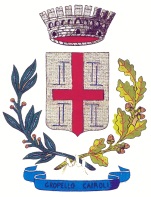 CITTA’ DI GROPELLO CAIROLIProvincia di PaviaVia Libertà n. 47 - 27027 Gropello Cairoli (PV) - Tel. 0382815233 / 0382815165 / 0382814272 Fax 0382815031Codice Fiscale e Partita IVA N.00464180181e-mail: segreteria@comune.gropellocairoli.pv.itinfo@comune.gropellocairoli.pv.itAgli operatori economici invitati LETTERA DI INVITO/DISCIPLINARE DI GARA PER LA PARTECIPAZIONE ALLA PROCEDURA NEGOZIATA SOTTO SOGLIA “Gara– Servizio educativo alunni diversamente abili periodo settembre 2019 – giugno 2020. Il presente disciplinare di gara è redatto utilizzando il “Bando tipo n. 1/2017 dell’ANAC – Schema di disciplinare di gara”, approvato dal Consiglio dell’Autorità con delibera n. 1228 del 22 novembre 2017. Il Bando tipo è adattato alle particolarità della presente procedura, considerato il fatto che questa è: - interamente gestita tramite sistema telematico di negoziazione (piattaforma SINTEL di Arca S.p.A); - una procedura negoziata sotto soglia comunitaria. SOMMARIO Pagina 1. PREMESSE _____________________________________________________________________________________ 3 1.1 UTILIZZO DEL SISTEMA SINTEL __________________________________________________________________ 3 2. DOCUMENTAZIONE DI GARA, CHIARIMENTI E COMUNICAZIONI __________________________________________ 6 2.1 DOCUMENTI DI GARA _________________________________________________________________________ 6 2.2 CHIARIMENTI ______________________________________________________________________________ 6 2.3 COMUNICAZIONI ____________________________________________________________________________ 7 3. OGGETTO DELL’APPALTO, IMPORTO E SUDDIVISIONE IN LOTTI ___________________________________________ 7 4. DURATA DELL’APPALTO, OPZIONI E RINNOVI _________________________________________________________ 9 4.1 DURATA __________________________________________________________________________________ 9 4.2 OPZIONI E RINNOVI __________________________________________________________________________ 9 5. SOGGETTI AMMESSI IN FORMA SINGOLA E ASSOCIATA E CONDIZIONI DI PARTECIPAZIONE ___________________ 10 6. REQUISITI GENERALI ____________________________________________________________________________ 12 7. REQUISITI SPECIALI E MEZZI DI PROVA ______________________________________________________________ 12 7.1 REQUISITI DI IDONEITÀ _______________________________________________________________________ 13 7.2 REQUISITI DI CAPACITÀ ECONOMICA E FINANZIARIA ____________________________________________________ 13 7.3 REQUISITI DI CAPACITÀ TECNICA E PROFESSIONALE _____________________________________________________ 14 7.4 INDICAZIONI PER I RAGGRUPPAMENTI TEMPORANEI, CONSORZI ORDINARI, AGGREGAZIONI DI IMPRESE DI RETE, GEIE ________ 17 7.5 INDICAZIONI PER I CONSORZI DI COOPERATIVE E DI IMPRESE ARTIGIANE E I CONSORZI STABILI ________________________ 18 8. AVVALIMENTO _________________________________________________________________________________ 19 9. SUBAPPALTO __________________________________________________________________________________ 20 10. GARANZIA PROVVISORIA ________________________________________________________________________ 20 11. SOPRALLUOGO ________________________________________________________________________________ 23 12. PAGAMENTO DEL CONTRIBUTO A FAVORE DELL’ANAC ________________________________________________ 24 13. MODALITÀ DI PRESENTAZIONE DELL’OFFERTA E SOTTOSCRIZIONE DEI DOCUMENTI DI GARA ________________ 24 14. SOCCORSO ISTRUTTORIO _______________________________________________________________________ 25 15. CONTENUTO DELLA BUSTA ON-LINE 1 – DOCUMENTAZIONE AMMINISTRATIVA (1° STEP SINTEL)______________ 26 15.1 DOMANDA DI PARTECIPAZIONE ________________________________________________________________ 26 15.1.1.Modalità di sottoscrizione dei documenti _____________________________________________ 27 15.2 DOCUMENTO DI GARA UNICO EUROPEO __________________________________________________________ 27 15.3 DICHIARAZIONI INTEGRATIVE E DOCUMENTAZIONE A CORREDO ___________________________________________ 29 15.3.1 Dichiarazioni integrative ___________________________________________________________ 29 15.3.2 Documentazione a corredo ________________________________________________________ 31 15.3.3 Documentazione e dichiarazioni ulteriori per i soggetti associati __________________________ 32 16. CONTENUTO DELLA BUSTA ON-LINE 2 – OFFERTA TECNICA (2° STEP SINTEL) ______________________________ 35 17. CONTENUTO DELLA BUSTA ON-LINE 3 – OFFERTA ECONOMICA (3°, 4°, 5° STEP SINTEL) _____________________ 36 18. CRITERIO DI AGGIUDICAZIONE ___________________________________________________________________ 37 18.1 CRITERI DI VALUTAZIONE DELL’OFFERTA TECNICA _____________________________________________________ 38 18.2 METODO DI ATTRIBUZIONE DEL COEFFICIENTE PER IL CALCOLO DEL PUNTEGGIO DELL’OFFERTA TECNICA ________________ 39 18.3 METODO DI ATTRIBUZIONE DEL COEFFICIENTE PER IL CALCOLO DEL PUNTEGGIO DELL’OFFERTA ECONOMICA______________ 41 18.4 METODO PER IL CALCOLO DEI PUNTEGGI __________________________________________________________ 42 19. SVOLGIMENTO OPERAZIONI DI GARA: APERTURA DELLA BUSTA 1 – VERIFICA DOCUMENTAZIONE AMMINISTRATIVA _____ 43 20. COMMISSIONE GIUDICATRICE ___________________________________________________________________ 43 21. APERTURA E VALUTAZIONE DELLE OFFERTE TECNICHE ED ECONOMICHE _________________________________ 44 22. VERIFICA DI ANOMALIA DELLE OFFERTE ____________________________________________________________ 45 23. AGGIUDICAZIONE DELL’APPALTO E STIPULA DEL CONTRATTO __________________________________________ 45 24. CLAUSOLA SOCIALE E ALTRE CONDIZIONI PARTICOLARI DI ESECUZIONE __________________________________ 47 25. DEFINIZIONE DELLE CONTROVERSIE _______________________________________________________________ 48 26. TRATTAMENTO DEI DATI PERSONALI ______________________________________________________________ 48 1. PREMESSA Con determinazione a contrarre n.   del responsabile del Servizio Affari Generali , il Comune di Gropello Cairoli ha deliberato di affidare il servizio di assistenza educativa a favore degli alunni diversamente abili. Contestualmente ha approvato gli atti di gara (avviso finalizzato all’acquisizione di manifestazione di interesse a partecipare alla procedura; lettera di invito-disciplinare di gara e allegati facsimile autodichiarazioni) indicendo procedura di affidamento ai sensi dell’art.36, comma 2, lettera b) del D.Lgs n.50/2016 seguendo le indicazioni fornite dall’Autorità Nazionale Anticorruzione nelle Linee guida n.4 recantiLinee Guida n. 4, di attuazione del Decreto Legislativo 18 aprile 2016, n. 50, recanti “Procedure per l’affidamento dei contratti pubblici di importo inferiore alle soglie di rilevanza comunitaria, indagini di mercato e formazione e gestione degli elenchi di operatori economici” aggiornate da ultimo con delibera del Consiglio n. 636 del 10 luglio 2019 al decreto legge 18 aprile 2019, n. 32, convertito con legge 14 giugno n. 55, limitatamente ai punti 1.5, 2.2, 2.3 e 5.2.6. L’affidamento dunque avviene mediante procedura negoziata senza previa pubblicazione del bando, sotto soglia comunitaria, con applicazione del criterio dell’offerta economicamente più vantaggiosa individuata sulla base del miglior rapporto qualità prezzo, ai sensi degli artt. 36, comma 2 lettera b) e 95 del d.lgs. 18 aprile 2016, n. 50 – Codice dei contratti pubblici (in seguito: Codice). Il luogo di svolgimento del servizio sono Scuole dell’Infanzia- Scuole Primarie secondarie di primo e secondo grado secondo le richieste inoltrate dagli Istituti Comprensivi. CIG: 799865286FResponsabile unico del procedimento, ai sensi dell’art. 31 del Codice, è la dott.ssa Giulia Cropano responsabile del Servizio Affari generali del Comune di Gropello Cairoli. 1.1 Utilizzo del sistema SINTEL La presente procedura si svolge attraverso l’utilizzo del sistema di intermediazione telematica di Regione Lombardia denominato “Sintel”, ai sensi della L.R. 33/2007, al quale è possibile accedere attraverso l’indirizzo internet: www.arca.regione.lombardia.it. Per ulteriori indicazioni e approfondimenti riguardanti il funzionamento, le condizioni di accesso ed utilizzo del sistema nonché il quadro normativo di riferimento, si rimanda all’allegato “Modalità tecniche per l’utilizzo della piattaforma Sintel” che costituisce parte integrante e sostanziale del presente documento. Specifiche e dettagliate indicazioni sono inoltre contenute nei Manuali d’uso per gli Operatori Economici e nelle Domande Frequenti, cui si fa espresso rimando, messi a disposizione sul portale dell’Azienda Regionale Centrale Acquisti www.arca.regione.lombardia.it nella sezione Help&Faq: “Guide e Manuali” e “Domande Frequenti degli Operatori Economici”. Per ulteriori richieste di assistenza sull’utilizzo di Sintel occorre contattare il Contact Center di ARCA scrivendo all’indirizzo email supporto@arcalombardia.it oppure telefonando al numero verde 800.116.738. In caso di partecipazione alla procedura in forma associata (R.T.I. e consorzio ordinario di concorrenti costituito o costituendo), sarà l’impresa mandataria o designata tale ad utilizzare ed operare a sistema come unico soggetto abilitato ad operare attraverso il medesimo e, quindi, a presentare l’offerta. In merito alle diverse modalità di aggregazione ed alle modalità di registrazione a SINTEL per la partecipazione in forma aggregata, si rimanda a quanto indicato nel documento di supporto all’utilizzo della piattaforma “Modalità tecniche per l’utilizzo della Piattaforma SINTEL”. 2. DOCUMENTAZIONE DI GARA, CHIARIMENTI E COMUNICAZIONI 2.1 Documenti di gara La documentazione di gara comprende: 1)) capitolato speciale descrittivo e prestazionale; 2)) lettera di invito-Disciplinare di gara; 3)) allegato n. 1 – domanda di partecipazione e dichiarazioni sostitutive (modello generale per tutti i concorrenti); 4)) Modalità tecniche utilizzo piattaforma SINTEL; 5)) Codice di comportamento dei dipendenti pubblici approvato con D.P.R. 62/2013; 6)) Codice di comportamento dei dipendenti del Comune di Gropello Cairoli. La documentazione di gara è disponibile sulla piattaforma SINTEL di Arca S.p.A. all’indirizzo www.arca.regione.lombardia.it nonché sul sito internet www.comune.gropellocairoli.pv.it sezione Amministrazione trasparente\Bandi di gara e contratti\bandi di gara\gare aperte. 2.2 Chiarimenti È possibile ottenere chiarimenti sulla presente procedura mediante la proposizione di quesiti scritti da inoltrare al Comune di Gropello Cairoli tramite la funzionalità della piattaforma SINTEL “Comunicazioni della procedura”. Le richieste di chiarimenti devono essere formulate esclusivamente in lingua italiana. Le risposte alle richieste presentate in tempo utile verranno fornite mediante pubblicazione in forma anonima nella sezione “Documentazione di gara” della piattaforma SINTEL nonché sul sito internet www.comune.gropellocairoli.pv.it, sezione Amministrazione trasparente\Bandi di gara e contrattii\bandi di gara\gare aperte. Non sono ammessi chiarimenti telefonici. 2.3 Comunicazioni Ai sensi dell’art. 76, comma 6 del Codice, i concorrenti sono tenuti ad indicare, in sede di offerta, l’indirizzo PEC o, solo per i concorrenti aventi sede in altri Stati membri, l’indirizzo di posta elettronica, da utilizzare ai fini delle comunicazioni di cui all’art. 76, comma 5, del Codice. Tale indirizzo deve coincidere con quello indicato in fase di registrazione alla piattaforma SINTEL. Tutte le comunicazioni tra Stazione appaltante e operatori economici si intendono validamente ed efficacemente effettuate qualora rese mediante la funzionalità della piattaforma SINTEL “Comunicazioni della procedura”. In caso di raggruppamenti temporanei, GEIE, aggregazioni di imprese di rete o consorzi ordinari, anche se non ancora costituiti formalmente, la comunicazione recapitata al mandatario si intende validamente resa a tutti gli operatori economici raggruppati, aggregati o consorziati. In caso di consorzi di cui all’art. 45, comma 2, lett. b e c del Codice, la comunicazione recapitata al consorzio si intende validamente resa a tutte le consorziate. In caso di avvalimento, la comunicazione recapitata all’offerente si intende validamente resa a tutti gli operatori economici ausiliari. In caso di subappalto, la comunicazione recapitata all’offerente si intende validamente resa a tutti i subappaltatori indicati. Nella sezione “Documentazione di gara” di SINTEL e sul sito del Comune di Gropello Cairoli sono pubblicate anche eventuali comunicazioni di carattere generale riguardanti la procedura in oggetto (es. precisazioni, eventuali avvisi di variazione della data/orario del termine per la presentazione delle offerte o dell’apertura delle stesse). In tal caso le comunicazioni saranno anche inoltrate agli invitati tramite la sopra citata funzionalità della piattaforma SINTEL “Comunicazioni della procedura” e i concorrenti hanno l’onere di cliccare sul tasto "ricezione" disponibile in SINTEL accanto ad ogni comunicazione ricevuta. Qualora il concorrente ometta di cliccare sul tasto "ricezione", nel report della procedura – generato automaticamente dal sistema in fase di aggiudicazione – comparirà il messaggio "NON RICEVUTO” in corrispondenza dell’indicazione dell’avvenuta trasmissione della comunicazione all’impresa in questione. L’Azienda Regionale Centrale Acquisti (ARCA), che gestisce la piattaforma SINTEL, precisa che ciò “è da intendersi unicamente nel senso che i destinatari non hanno cliccato sul tasto ‘RICEZIONE’ disponibile in SINTEL accanto ad ogni comunicazione”. 3. OGGETTO DELL’APPALTO, IMPORTO E SUDDIVISIONE IN LOTTI L’appalto è costituito da un unico lotto poiché, in considerazione del tipo e delle caratteristiche del servizio, non è funzionale la suddivisione in lotti. Prestazioni oggetto dell’appalto (CPV) Importi presunti (incluso costi sicurezza aziendali) al netto dell’IVA % Prestazione principale: servizio educativo asilo nido comunale “Magnani- Rodari” CPV: 80110000-8 Servizi istruzione per l’infanzia €  68.580  IVA esclusa in forza della circolare dell’Agenzia delle entrate n.31/E del 15/07/2016 a. Importo a base d'asta (totale prestazioni senza oneri sicurezza da D.U.V.R.I.) [di cui costi della manodopera] € 68.580,00 b. Oneri di sicurezza scaturenti dal D.U.V.R.I. € 0 Importo complessivo dell’appalto (= a. + b.) € 68.580,00 Importo dell’eventuale quinto d’obbligo 1° contratto € 13.716,00Importo massimo pagabile del servizio, incluso quinto d’obbligo € 82.296,00Garanzia provvisoria (2% importo complessivo) € 1.371,60L’appalto è finanziato con mezzi propri di bilancio. Ai sensi dell’art. 23, comma 16, del Codice l’importo posto a base di gara comprende i costi della manodopera che la stazione appaltante ha stimato pari a € 70.000 calcolati sulla base dei seguenti elementi: tabelle ministeriali marzo 2013 MINISTERO DEL LAVORO E DELLE POLITICHE SOCIALI Direzione Generale delle Relazioni Industriali e dei Rapporti di Lavoro - Div. IV COSTO ORARIO DEL LAVORO PER LE LAVORATRICI E I LAVORATORI DELLE COOPERATIVE DEL SETTORE SOCIO-SANITARIO-ASSISTENZIALE-EDUCATIVO E DI INSERIMENTO LAVORATIVO - COOPERATIVE SOCIALI 4. DURATA DELL’APPALTO, OPZIONI E RINNOVI 4.1 Durata La durata dell’appalto (escluse le eventuali opzioni) è di 10 mesi decorrenti dalla data di sottoscrizione del contratto coincidenti con il periodo  settembre 2019 – giugno 2020. 4.2 Opzioni e rinnovi La stazione appaltante si riserva la facoltà di rinnovare il contratto, alle medesime condizioni, per una durata pari a 10 mesi, per un importo di €  68.580,00 al netto di Iva e/o di altre imposte e contributi di legge, nonché degli oneri per la sicurezza dovuti a rischi da interferenze. La stazione appaltante esercita tale facoltà comunicandola all’appaltatore mediante posta elettronica certificata almeno sessanta giorni prima della scadenza del contratto originario. Ai sensi dell’art. 106, comma 12, del codice dei contratti pubblici, la stazione appaltante, qualora in corso di esecuzione si renda necessario un aumento o una diminuzione delle prestazioni fino a concorrenza del quinto dell'importo del contratto, può imporre l'esecuzione alle stesse condizioni pattuite nel presente capitolato all'aggiudicatario, senza che quest’ultimo possa far valere il diritto alla risoluzione del contratto. 5. SOGGETTI AMMESSI IN FORMA SINGOLA E ASSOCIATA E CONDIZIONI DI PARTECIPAZIONE Possono partecipare alla procedura gli operatori economici di cui all’art. 45 del Codice invitati (eventualmente in RTI con altre imprese). Gli operatori economici, anche stabiliti in altri Stati membri, possono partecipare alla presente gara in forma singola o associata, secondo le disposizioni dell’art. 45 del Codice, purché in possesso dei requisiti prescritti dai successivi articoli. Ai soggetti costituiti in forma associata si applicano le disposizioni di cui agli artt. 47 e 48 del Codice. È vietato ai concorrenti di partecipare alla gara in più di un raggruppamento temporaneo o consorzio ordinario di concorrenti o aggregazione di imprese aderenti al contratto di rete (nel prosieguo, aggregazione di imprese di rete). È vietato al concorrente che partecipa alla gara in raggruppamento o consorzio ordinario di concorrenti, di partecipare anche in forma individuale. È vietato al concorrente che partecipa alla gara in aggregazione di imprese di rete, di partecipare anche in forma individuale. Le imprese retiste non partecipanti alla gara possono presentare offerta, per la medesima gara, in forma singola o associata. I consorzi di cui all’articolo 45, comma 2 lettere b) e c), del Codice sono tenuti ad indicare, in sede di offerta, per quali consorziati il consorzio concorre; a questi ultimi è vietato partecipare, in qualsiasi altra forma, alla presente gara. In caso di violazione sono esclusi dalla gara sia il consorzio sia il consorziato; in caso di inosservanza di tale divieto si applica l'articolo 353 del codice penale. Nel caso di consorzi di cui all’articolo 45, comma 2 lettere b) e c), del Codice, le consorziate designate dal consorzio per l’esecuzione del contratto non possono, a loro volta, a cascata, indicare un altro soggetto per l’esecuzione. Le aggregazioni tra imprese aderenti al contratto di rete di cui all’art. 45, comma 2 lett. f), del Codice, rispettano la disciplina prevista per i raggruppamenti temporanei di imprese in quanto compatibile. In particolare: a) nel caso in cui la rete sia dotata di organo comune con potere di rappresentanza e soggettività giuridica (cd. rete-soggetto), l’aggregazione di imprese di rete partecipa a mezzo dell’organo comune, che assumerà il ruolo della mandataria, qualora in possesso dei relativi requisiti. L’organo comune potrà indicare anche solo alcune tra le imprese retiste per la partecipazione alla gara ma dovrà obbligatoriamente far parte di queste; b) nel caso in cui la rete sia dotata di organo comune con potere di rappresentanza ma priva di soggettività giuridica (cd. rete-contratto), l’aggregazione di imprese di rete partecipa a mezzo dell’organo comune, che assumerà il ruolo della mandataria, qualora in possesso dei requisiti previsti per la mandataria e qualora il contratto di rete rechi mandato allo stesso a presentare domanda di partecipazione o offerta per determinate tipologie di procedure di gara. L’organo comune potrà indicare anche solo alcune tra le imprese retiste per la partecipazione alla gara ma dovrà obbligatoriamente far parte di queste; c) nel caso in cui la rete sia dotata di organo comune privo di potere di rappresentanza ovvero sia sprovvista di organo comune, oppure se l’organo comune è privo dei requisiti di qualificazione, l’aggregazione di imprese di rete partecipa nella forma del raggruppamento costituito o costituendo, con applicazione integrale delle relative regole (cfr. Determinazione ANAC n. 3 del 23 aprile 2013). Per tutte le tipologie di rete, la partecipazione congiunta alle gare deve risultare individuata nel contratto di rete come uno degli scopi strategici inclusi nel programma comune, mentre la durata dello stesso dovrà essere commisurata ai tempi di realizzazione dell’appalto (cfr. Determinazione ANAC n. 3 del 23 aprile 2013). Il ruolo di mandante/mandataria di un raggruppamento temporaneo di imprese può essere assunto anche da un consorzio di cui all’art. 45, comma 1, lett. b) e c), oppure da una sub-associazione, nelle forme di un RTI o consorzio ordinario costituito oppure di un’aggregazioni di imprese di rete. A tal fine, se la rete è dotata di organo comune con potere di rappresentanza (con o senza soggettività giuridica), tale organo assumerà la veste di mandataria della sub-associazione; se, invece, la rete è dotata di organo comune privo del potere di rappresentanza o è sprovvista di organo comune, il ruolo di mandataria della subassociazione è conferito dalle imprese retiste partecipanti alla gara, mediante mandato ai sensi dell’art. 48, comma 12, del Codice, dando evidenza della ripartizione delle quote di partecipazione. Ai sensi dell’art. 186-bis, comma 6 del R.D. 16 marzo 1942, n. 267, l’impresa in concordato preventivo con continuità aziendale può concorrere anche riunita in RTI purché non rivesta la qualità di mandataria e sempre che le altre imprese aderenti al RTI non siano assoggettate ad una procedura concorsuale. 6. REQUISITI GENERALI Sono esclusi dalla gara gli operatori economici per i quali sussistono cause di esclusione di cui all’art. 80 del Codice. Sono comunque esclusi gli operatori economici che abbiano affidato incarichi in violazione dell’art. 53, comma 16-ter, del d.lgs. del 2001 n. 165. Gli operatori economici aventi sede, residenza o domicilio nei paesi inseriti nelle c.d. black list di cui al decreto del Ministro delle finanze del 4 maggio 1999 e al decreto del Ministro dell’economia e delle finanze del 21 novembre 2001 devono, pena l’esclusione dalla gara, essere in possesso dell’autorizzazione in corso di validità rilasciata ai sensi del d.m. 14 dicembre 2010 del Ministero dell’economia e delle finanze (art. 37 del d.l. 3 maggio 2010 n. 78 conv. in l. 122/2010) oppure della domanda di autorizzazione presentata ai sensi dell’art. 1, comma 3, del DM 14 dicembre 2010. 7. REQUISITI SPECIALI E MEZZI DI PROVA I concorrenti, a pena di esclusione, devono essere in possesso dei requisiti previsti nei commi seguenti. I documenti richiesti agli operatori economici ai fini della dimostrazione dei requisiti devono essere trasmessi mediante AVCpass in conformità alla delibera ANAC n. 157 del 17 febbraio 2016. Ai sensi dell’art. 59, comma 4 lett. b), del Codice, sono inammissibili le offerte prive della qualificazione richiesta dal presente disciplinare. 7.1 Requisiti di idoneità a) Iscrizione nel registro tenuto dalla Camera di commercio industria, artigianato e agricoltura oppure nel registro delle commissioni provinciali per l’artigianato per attività coerenti con quelle oggetto della presente procedura di gara. Il concorrente non stabilito in Italia ma in altro Stato Membro o in uno dei Paesi di cui all’art. 83, comma 3, del Codice, presenta dichiarazione giurata o secondo le modalità vigenti nello Stato nel quale è stabilito. Per la comprova del requisito la stazione appaltante acquisisce d’ufficio i documenti in possesso di pubbliche amministrazioni, previa indicazione, da parte dell’operatore economico, degli elementi indispensabili per il reperimento delle informazioni o dei dati richiesti. 7.2 Requisiti di capacità tecnica e professionale b) Esecuzione negli ultimi tre anni (2018-2017-2016) di servizi analoghi Il concorrente deve aver eseguito nell’ultimo triennio servizi analoghi a quelli oggetto della presente procedura per un importo complessivo nel triennio pari ad almeno € 68.580,00 ( sessantottomilacinquecentoottanta/00) Iva esclusa di cui almeno uno di durata minima pari a quattro settimane comprendente utenti appartenenti alle fasce di età della scuola dell’infanzia. La comprova del requisito è fornita secondo le disposizioni di cui all’art. 86 e all’allegato XVII, parte II, del Codice mediante: - (in caso di servizi prestati a favore di pubbliche amministrazioni o enti pubblici) originale o copia conforme dei certificati rilasciati dall’amministrazione/ente contraente, con l’indicazione dell’oggetto, dell’importo e del periodo di esecuzione; - (in caso di servizi prestati a favore di committenti privati) originale o copia autentica dei certificati rilasciati dal committente privato, con l’indicazione dell’oggetto, dell’importo e del periodo di esecuzione. 7.3 Indicazioni per i raggruppamenti temporanei, consorzi ordinari, aggregazioni di imprese di rete, GEIE I soggetti di cui all’art. 45, comma 2, lett. d), e), f) e g) del Codice devono possedere i requisiti di partecipazione nei termini di seguito indicati. Alle aggregazioni di imprese aderenti al contratto di rete, ai consorzi ordinari e ai GEIE si applica la disciplina prevista per i raggruppamenti temporanei di imprese, in quanto compatibile. Nei consorzi ordinari la consorziata che assume la quota maggiore di attività esecutive riveste il ruolo di capofila, che deve essere assimilata alla mandataria. Nel caso in cui la mandante/mandataria di un raggruppamento temporaneo di imprese sia una sub-associazione, nelle forme di un RTI costituito oppure di un’aggregazioni di imprese di rete, i relativi requisiti di partecipazione sono soddisfatti secondo le medesime modalità indicate per i raggruppamenti. Il requisito relativo all’iscrizione nel registro tenuto dalla Camera di commercio industria, artigianato e agricoltura oppure nel registro delle commissioni provinciali per l’artigianato di cui al punto 7.1 lett. a) deve essere posseduto da: a. ciascuna delle imprese raggruppate/raggruppande, consorziate/consorziande o GEIE; b. ciascuna delle imprese aderenti al contratto di rete indicate come esecutrici e dalla rete medesima nel caso in cui questa abbia soggettività giuridica. Nell’ipotesi di raggruppamento temporaneo orizzontale il requisito di cui al precedente punto 7.2 lett. b) deve essere posseduto sia dalla mandataria sia dalle mandanti. Detto requisito deve essere posseduto in misura maggioritaria dalla mandataria. 7.4 Indicazioni per i consorzi di cooperative e di imprese artigiane e i consorzi stabili I soggetti di cui all’art. art. 45 comma 2, lett. b) e c), del Codice devono possedere i requisiti di partecipazione nei termini di seguito indicati. Il requisito relativo all’iscrizione nel registro tenuto dalla Camera di commercio industria, artigianato e agricoltura oppure nel registro delle commissioni provinciali per l’artigianato di cui al punto 7.1 lett. a) deve essere posseduto dal consorzio e dalle imprese consorziate indicate come esecutrici. I requisiti di capacità tecnica e professionale, ai sensi dell’art. 47 del Codice, devono essere posseduti: a. per i consorzi di cui all’art. 45, comma 2 lett. b), del Codice, direttamente dal consorzio medesimo, salvo che quelli relativi alla disponibilità delle attrezzature e dei mezzi d’opera nonché all’organico medio annuo che sono computati in capo al consorzio ancorché posseduti dalle singole imprese consorziate; b. per i consorzi di cui all’art. 45, comma 2 lett. c), del Codice, dal consorzio, che può spendere, oltre ai propri requisiti, anche quelli delle consorziate esecutrici e, mediante avvalimento, quelli delle consorziate non esecutrici, i quali vengono computati cumulativamente in capo al consorzio. 8. AVVALIMENTO Ai sensi dell’art. 89 del Codice, l’operatore economico, singolo o associato ai sensi dell’art. 45 del Codice, può dimostrare il possesso dei requisiti di carattere economico, finanziario, tecnico e professionale di cui all’art. 83, comma 1 lett. b) e c), del Codice avvalendosi dei requisiti di altri soggetti, anche partecipanti al raggruppamento. Ai sensi dell’art. 89, comma 1, del Codice, il contratto di avvalimento contiene, a pena di nullità, la specificazione dei requisiti forniti e delle risorse messe a disposizione dall’ausiliaria. Il concorrente e l’ausiliaria sono responsabili in solido nei confronti della stazione appaltante in relazione alle prestazioni oggetto del contratto. È ammesso l’avvalimento di più ausiliarie. L’ausiliaria non può avvalersi a sua volta di altro soggetto. Ai sensi dell’art. 89, comma 7, del Codice, a pena di esclusione, non è consentito che l’ausiliaria presti avvalimento per più di un concorrente e che partecipino alla gara sia l’ausiliaria che l’impresa che si avvale dei requisiti. L’ausiliaria può assumere il ruolo di subappaltatore nei limiti dei requisiti prestati. L’ausiliaria di un concorrente può essere indicata, quale subappaltatore, nella terna di altro concorrente. Nel caso di dichiarazioni mendaci si procede all’esclusione del concorrente e all’escussione della garanzia ai sensi dell’art. 89, comma 1, ferma restando l’applicazione dell’art. 80, comma 12, del Codice. Ad eccezione dei casi in cui sussistano dichiarazioni mendaci, qualora per l’ausiliaria sussistano motivi obbligatori di esclusione o laddove essa non soddisfi i pertinenti criteri di selezione, la stazione appaltante impone, ai sensi dell’art. 89, comma 3, del Codice, al concorrente di sostituire l’ausiliaria. In qualunque fase della gara sia necessaria la sostituzione dell’ausiliaria, la commissione comunica l’esigenza al RUP, il quale richiede per iscritto, secondo le modalità di cui al punto 2.3, al concorrente la sostituzione dell’ausiliaria, assegnando un termine congruo per l’adempimento, decorrente dal ricevimento della richiesta. Il concorrente, entro tale termine, deve produrre i documenti dell’ausiliaria subentrante (nuove dichiarazioni di avvalimento da parte del concorrente, il DGUE della nuova ausiliaria nonché il nuovo contratto di avvalimento). In caso di inutile decorso del termine, ovvero in caso di mancata richiesta di proroga del medesimo, la stazione appaltante procede all’esclusione del concorrente dalla procedura. È sanabile, mediante soccorso istruttorio, la mancata produzione della dichiarazione di avvalimento o del contratto di avvalimento, a condizione che i citati elementi siano preesistenti e comprovabili con documenti di data certa, anteriore al termine di presentazione dell’offerta. La mancata indicazione dei requisiti e delle risorse messi a disposizione dall’impresa ausiliaria non è sanabile in quanto causa di nullità del contratto di avvalimento. 9. SUBAPPALTO Il concorrente indica all’atto dell’offerta le parti del servizio che intende subappaltare o concedere in cottimo nei limiti del 30% dell’importo complessivo del contratto, in conformità a quanto previsto dall’art. 105 del Codice; in mancanza di tali indicazioni il subappalto è vietato. Non si configurano come attività affidate in subappalto quelle di cui all’art. 105, comma 3, del Codice. 10. GARANZIA PROVVISORIA L’offerta è corredata da: 1) una garanzia provvisoria, come definita dall’art. 93 del Codice, pari al 2% del prezzo base dell’appalto e precisamente di importo pari a € 1.371,60 salvo quanto previsto all’art. 93, comma 7, del Codice. 2) Una dichiarazione di impegno, da parte di un istituto bancario o assicurativo o altro soggetto di cui all’art. 93, comma 3, del Codice, anche diverso da quello che ha rilasciato la garanzia provvisoria, a rilasciare garanzia fideiussoria definitiva ai sensi dell’articolo 93, comma 8, del Codice, qualora il concorrente risulti affidatario. Tale dichiarazione di impegno non è richiesta alle microimprese, piccole e medie imprese e ai raggruppamenti temporanei o consorzi ordinari esclusivamente dalle medesime costituiti. Ai sensi dell’art. 93, comma 6, del Codice, la garanzia provvisoria copre la mancata sottoscrizione del contratto, dopo l’aggiudicazione, dovuta ad ogni fatto riconducibile all’affidatario o all’adozione di informazione antimafia interdittiva emessa ai sensi degli articoli 84 e 91 del d. lgs. 6 settembre 2011, n. 159. Sono fatti riconducibili all’affidatario, tra l’altro, la mancata prova del possesso dei requisiti generali e speciali nonché la mancata produzione della documentazione richiesta e necessaria per la stipula del contratto. L’eventuale esclusione dalla gara prima dell’aggiudicazione, al di fuori dei casi di cui all’art. 89 comma 1 del Codice, non comporterà l’escussione della garanzia provvisoria. La garanzia provvisoria copre, ai sensi dell’art. 89, comma 1, del Codice, anche le dichiarazioni mendaci rese nell’ambito dell’avvalimento. La garanzia provvisoria è costituita, a scelta del concorrente: a. in titoli del debito pubblico garantiti dallo Stato depositati presso una sezione di tesoreria provinciale o presso le aziende autorizzate, a titolo di pegno, a favore della stazione appaltante (Comune di Tribiano); il valore deve essere al corso del giorno del deposito; b. fermo restando il limite all’utilizzo del contante di cui all’articolo 49, comma 1, del decreto legislativo 21 novembre 2007 n. 231, in contanti o con assegno circolare non trasferibile, con versamento presso la Tesoreria Comunale di Gropello Cairoli specificando come causale “Gara servizio educativo – Garanzia provvisoria”; c. fideiussione bancaria o assicurativa a beneficio del Comune di Gropello Cairoli rilasciata da imprese bancarie o assicurative che rispondano ai requisiti di cui all’art. 93, comma 3, del Codice. In ogni caso, la garanzia fideiussoria è conforme allo schema tipo di cui all’art. 103, comma 9, del Codice. Gli operatori economici, prima di procedere alla sottoscrizione, sono tenuti a verificare che il soggetto garante sia in possesso dell’autorizzazione al rilascio di garanzie mediante accesso ai seguenti siti internet: - http://www.bancaditalia.it/compiti/vigilanza/intermediari/index.html - http://www.bancaditalia.it/compiti/vigilanza/avvisi-pub/garanzie-finanziarie/ - http://www.bancaditalia.it/compiti/vigilanza/avvisi-pub/soggetti-nonlegittimati/ Intermediari_non_abilitati.pdf - http://www.ivass.it/ivass/imprese_jsp/HomePage.jsp In caso di prestazione di garanzia fideiussoria, questa dovrà: 1) contenere espressa menzione dell’oggetto e del soggetto garantito; 2) essere intestata a tutti gli operatori economici del costituito/costituendo raggruppamento temporaneo o consorzio ordinario o GEIE, ovvero a tutte le imprese retiste che partecipano alla gara ovvero, in caso di consorzi di cui all’art. 45, comma 2 lett. b) e c), del Codice, al solo consorzio; 3) essere conforme allo schema tipo approvato con decreto del Ministro dello sviluppo economico di concerto con il Ministro delle infrastrutture e dei trasporti; 4) avere validità per 180 giorni dal termine ultimo per la presentazione dell’offerta; 5) prevedere espressamente: a. la rinuncia al beneficio della preventiva escussione del debitore principale di cui all’art. 1944 del codice civile, volendo ed intendendo restare obbligata in solido con il debitore; b. la rinuncia ad eccepire la decorrenza dei termini di cui all’art. 1957 del codice civile; c. la sua operatività entro quindici giorni a semplice richiesta scritta della stazione appaltante; 1) contenere l’impegno a rilasciare la garanzia definitiva, ove rilasciata dal medesimo garante; 2) essere corredata da una dichiarazione sostitutiva di atto notorio del fideiussore che attesti il potere di impegnare con la sottoscrizione la società fideiussore nei confronti della stazione appaltante; La garanzia fideiussoria e la dichiarazione di impegno devono essere sottoscritte da un soggetto in possesso dei poteri necessari per impegnare il garante ed essere prodotte in una delle seguenti forme: - in originale o in copia autentica ai sensi dell’art. 18 del d.p.r. 28 dicembre 2000, n. 445 (documento cartaceo), spedita o consegnata a mano entro il termine perentorio di presentazione delle offerte alla Segreteria Generale del Comune di Gropello Cairoli. In questo caso occorre caricare sulla piattaforma SINTEL (nell’ambito della documentazione amministrativa) una semplice copia scansionata, sottoscritta digitalmente dal concorrente, di tali documenti; - documento informatico, ai sensi dell’art. 1, lett. p) del d.lgs. 7 marzo 2005 n. 82 sottoscritto con firma digitale dal soggetto in possesso dei poteri necessari per impegnare il garante e caricato sulla piattaforma SINTEL (nell’ambito della documentazione amministrativa); - copia informatica di documento analogico (scansione di documento cartaceo, sottoscritto a penna, caricata sulla piattaforma SINTEL nell’ambito della documentazione amministrativa) secondo le modalità previste dall’art. 22, commi 1 e 2, del d.lgs. 82/2005. In tali ultimi casi la conformità del documento all’originale dovrà esser attestata dal pubblico ufficiale mediante apposizione di firma digitale (art. 22, comma 1, del d.lgs. 82/2005) oppure da apposita dichiarazione di autenticità sottoscritta con firma digitale dal notaio o dal pubblico ufficiale (art. 22, comma 2, del d.lgs. 82/2005); In tali casi non è necessaria un’ulteriore firma digitale del concorrente. In caso di richiesta di estensione della durata e validità dell’offerta e della garanzia fideiussoria, il concorrente potrà produrre una nuova garanzia provvisoria di altro garante, in sostituzione della precedente, a condizione che abbia espressa decorrenza dalla data di presentazione dell’offerta. L’importo della garanzia e del suo eventuale rinnovo è ridotto secondo le misure e le modalità di cui all’art. 93, comma 7 del Codice. Per fruire di dette riduzioni il concorrente segnala e documenta nell’offerta il possesso dei relativi requisiti fornendo copia dei certificati posseduti. In caso di partecipazione in forma associata, la riduzione del 50% per il possesso della certificazione del sistema di qualità di cui all’articolo 93, comma 7, si ottiene: a. in caso di partecipazione dei soggetti di cui all’art. 45, comma 2 lett. d), e), f), g), del Codice solo se tutte le imprese che costituiscono il raggruppamento, consorzio ordinario o GEIE, o tutte le imprese retiste che partecipano alla gara siano in possesso della predetta certificazione; b. in caso di partecipazione in consorzio di cui all’art. 45, comma 2 lett. b) e c), del Codice, solo se la predetta certificazione sia posseduta dal consorzio e/o dalle consorziate. Le altre riduzioni previste dall’art. 93, comma 7, del Codice si ottengono nel caso di possesso da parte di una sola associata oppure, per i consorzi di cui all’art. 45, comma 2 lett. b) e c), del Codice, da parte del consorzio e/o delle consorziate. È sanabile, mediante soccorso istruttorio, la mancata presentazione della garanzia provvisoria e/o dell’impegno a rilasciare garanzia fideiussoria definitiva solo a condizione che siano stati già costituiti prima della presentazione dell’offerta. È onere dell’operatore economico dimostrare che tali documenti siano costituiti in data non successiva al termine di scadenza della presentazione delle offerte. Ai sensi dell’art. 20 del d.lgs. 82/2005, la data e l’ora di formazione del documento informatico sono opponibili ai terzi se apposte in conformità alle regole tecniche sulla validazione (es.: marcatura temporale). È sanabile, altresì, la presentazione di una garanzia di valore inferiore o priva di una o più caratteristiche tra quelle sopra indicate (intestazione solo ad alcuni partecipanti al RTI, carenza delle clausole obbligatorie, etc.). Non è sanabile e, quindi, è causa di esclusione la sottoscrizione della garanzia provvisoria da parte di un soggetto non legittimato a rilasciare la garanzia o non autorizzato ad impegnare il garante. 11. MODALITÀ DI PRESENTAZIONE DELL’OFFERTA E SOTTOSCRIZIONE DEI DOCUMENTI DI GARA L’offerta deve essere formulata e inoltrata mediante la piattaforma telematica SINTEL entro il termine perentorio delle ore 23:59 del giorno                                                          (pena l’irricevibilità e comunque la non ammissione). In particolare, gli operatori economici che intendono partecipare alla gara dovranno entrare nel sistema telematico, accedere all’interfaccia “Dettaglio” della presente procedura e quindi all’apposito percorso guidato “Invia offerta”, che consente di predisporre: - una “busta telematica” contenente la documentazione amministrativa; - una “busta telematica” contenente l’offerta tecnica; - una “busta telematica” contenente l’offerta economica. L’offerta viene trasmessa solo dopo il completamento di tutti gli step (da 1 a 5, descritti successivamente) componenti il percorso guidato “Invia offerta”. Pertanto, al fine di limitare il rischio di non inviare correttamente la propria offerta, si raccomanda all’operatore economico di: - accedere tempestivamente al percorso guidato “Invia offerta” in Sintel per verificare i contenuti richiesti dalla stazione appaltante e le modalità di inserimento delle informazioni. La funzionalità “Salva” consente di interrompere il percorso “Invia offerta” per completarlo in un momento successivo; - compilare tutte le informazioni richieste e procedere alla sottomissione dell’offerta con congruo anticipo rispetto al termine ultimo per la presentazione delle offerte. Si raccomanda di verificare attentamente in particolare lo step 5 “Riepilogo” del percorso “Invia offerta”, al fine di verificare che tutti i contenuti della propria offerta corrispondano a quanto richiesto dalla stazione appaltante, anche dal punto di vista del formato e delle modalità di sottoscrizione. Qualora sia richiesto dal presente disciplinare di gara oppure l’operatore economico preveda il caricamento di più documenti nel medesimo campo presente sulla piattaforma SINTEL, dovrà essere utilizzato un formato di compressione quale, a titolo esemplificativo, formato elettronico “.zip” o “.rar” o “.7z” o equivalenti software di compressione dati. Salvo diverse indicazioni nella documentazione di gara, la cartella compressa non dovrà essere firmata mentre ciascun singolo file in essa contenuto dovrà essere firmato digitalmente secondo le modalità di cui al punto 15.1.1 (“Modalità di sottoscrizione dei documenti”). Qualora il concorrente, dopo aver sottomesso offerta abbia operato una modifica della busta amministrativa, le offerte già sottoposte per i singoli lotti devono essere nuovamente sottomesse. Tale operazione si rende necessaria al fine di far recepire dal documento di offerta dei singoli lotti le modifiche operate in fase amministrativa. Per i concorrenti aventi sede legale in Italia o in uno dei Paesi dell’Unione europea, le dichiarazioni sostitutive si redigono ai sensi degli articoli 46 e 47 del d.p.r. 445/2000; per i concorrenti non aventi sede legale in uno dei Paesi dell’Unione europea, le dichiarazioni sostitutive sono rese mediante documentazione idonea equivalente secondo la legislazione dello Stato di appartenenza. Tutte le dichiarazioni sostitutive rese ai sensi degli artt. 46 e 47 del d.p.r. 445/2000, ivi compreso il DGUE, la domanda di partecipazione, l’offerta tecnica e l’offerta economica devono essere sottoscritte digitalmente dal rappresentante legale del concorrente o suo procuratore. Le dichiarazioni non presenti nel DGUE (si veda il punto 13.3.1) potranno essere redatte utilizzando preferibilmente l’allegato n. 1 (domanda di partecipazione; si veda il punto 13.1). La documentazione, ove non richiesta espressamente in originale, potrà essere prodotta in copia autentica o in copia conforme ai sensi, rispettivamente, degli artt. 18 e 19 del d.p.r. 445/2000. Ove non diversamente specificato è ammessa la copia semplice. In caso di concorrenti non stabiliti in Italia, la documentazione dovrà essere prodotta in modalità idonea equivalente secondo la legislazione dello Stato di appartenenza; si applicano gli articoli 83, comma 3, 86 e 90 del Codice. Tutta la documentazione da produrre deve essere in lingua italiana o, se redatta in lingua straniera, deve essere corredata da traduzione giurata in lingua italiana. In caso di contrasto tra testo in lingua straniera e testo in lingua italiana prevarrà la versione in lingua italiana, essendo a rischio del concorrente assicurare la fedeltà della traduzione. L’offerta vincolerà il concorrente ai sensi dell’art. 32, comma 4, del Codice per 180 giorni dalla scadenza del termine indicato per la presentazione dell’offerta. Nel caso in cui alla data di scadenza della validità delle offerte le operazioni di gara siano ancora in corso, la stazione appaltante potrà richiedere agli offerenti, ai sensi dell’art. 32, comma 4 del Codice, di confermare la validità dell’offerta sino alla data che sarà indicata e di produrre un apposito documento attestante la validità della garanzia prestata in sede di gara fino alla medesima data. Il mancato riscontro alla richiesta della stazione appaltante sarà considerato come rinuncia del concorrente alla partecipazione alla gara. Al concorrente è richiesto di allegare, quale parte integrante dell’offerta, i documenti specificati nei punti 14., 15. e 16. del presente disciplinare. Si raccomanda la massima attenzione nell’inserire detti allegati nella sezione pertinente e, in particolare: a) di allegare i documenti richiesti; b) di non indicare o, comunque, di non fornire i dati dell’offerta tecnica o dell’offerta economica in sezioni diverse da quella relativa alla stessa, pena l’esclusione dalla procedura. 12. SOCCORSO ISTRUTTORIO Le carenze di qualsiasi elemento formale della domanda, e in particolare, la mancanza, l’incompletezza e ogni altra irregolarità essenziale degli elementi e del DGUE, con esclusione di quelle afferenti all’offerta economica e all’offerta tecnica, possono essere sanate attraverso la procedura di soccorso istruttorio di cui all’art. 83, comma 9, del Codice. L’irregolarità essenziale è sanabile laddove non si accompagni ad una carenza sostanziale del requisito alla cui dimostrazione la documentazione omessa o irregolarmente prodotta era finalizzata. La successiva correzione o integrazione documentale è ammessa laddove consenta di attestare l’esistenza di circostanze preesistenti, vale a dire requisiti previsti per la partecipazione e documenti/elementi a corredo dell’offerta. Nello specifico valgono le seguenti regole: - il mancato possesso dei prescritti requisiti di partecipazione non è sanabile mediante soccorso istruttorio e determina l’esclusione dalla procedura di gara; - l’omessa o incompleta nonché irregolare presentazione delle dichiarazioni sul possesso dei requisiti di partecipazione e ogni altra mancanza, incompletezza o irregolarità del DGUE e della domanda, ivi compreso il difetto di sottoscrizione, sono sanabili, ad eccezione delle false dichiarazioni; - la mancata produzione della dichiarazione di avvalimento o del contratto di avvalimento, può essere oggetto di soccorso istruttorio solo se i citati elementi erano preesistenti e comprovabili con documenti di data certa anteriore al termine di presentazione dell’offerta; - la mancata presentazione di elementi a corredo dell’offerta (es. garanzia provvisoria e impegno del fideiussore) ovvero di condizioni di partecipazione alla gara (es. mandato collettivo speciale o impegno a conferire mandato collettivo), entrambi aventi rilevanza in fase di gara, sono sanabili, solo se preesistenti e comprovabili con documenti di data certa, anteriore al termine di presentazione dell’offerta; - la mancata presentazione di dichiarazioni e/o elementi a corredo dell’offerta, che hanno rilevanza in fase esecutiva (es. dichiarazione delle parti del servizio/fornitura ai sensi dell’art. 48, comma 4, del Codice) sono sanabili; Ai fini della sanatoria la stazione appaltante assegna al concorrente un termine pari a tre giorni lavorativi affinché siano rese, integrate o regolarizzate le dichiarazioni necessarie, indicando il contenuto e i soggetti che le devono rendere. Ove il concorrente produca dichiarazioni o documenti non perfettamente coerenti con la richiesta, la stazione appaltante può chiedere ulteriori precisazioni o chiarimenti, fissando un termine perentorio a pena di esclusione. In caso di inutile decorso del termine, la stazione appaltante procede all’esclusione del concorrente dalla procedura. Al di fuori delle ipotesi di cui all’articolo 83, comma 9, del Codice è facoltà della stazione appaltante invitare, se necessario, i concorrenti a fornire chiarimenti in ordine al contenuto dei certificati, documenti e dichiarazioni presentati. 13. CONTENUTO DELLA BUSTA ON-LINE 1 – DOCUMENTAZIONE AMMINISTRATIVA (1° STEP SINTEL) Dopo aver trovato la gara di interesse sulla piattaforma Sintel (nella sezione “Procedure”) ed aver cliccato sul link “Dettaglio”, cliccare sulla voce “Invia Offerta” nel menu di sinistra della pagina e accedere alla relativa sezione, che offre un percorso guidato, in cinque passi, per inviare l’offerta. Al PRIMO STEP del percorso “Invia offerta” (Busta amministrativa) sono visualizzati i requisiti amministrativi richiesti. Il concorrente specifica se invia l’offerta in forma singola o in forma aggregata con altri operatori economici e dichiara di accettare integralmente la documentazione di gara (intendendo con ciò il progetto dell’appalto e gli atti di gara), i relativi allegati e tutti i termini e le condizioni ivi previste. Nel campo denominato “Requisiti amministrativi” devono essere inseriti i seguenti documenti, sottoscritti digitalmente: 13.1 domanda di partecipazione (modello allegato n. 1) 13.2 documento di gara unico europeo 13.3.1 dichiarazioni integrative (inserite nell’allegato n. 1) 13.3.2 documentazione a corredo (a seconda delle diverse forme di partecipazione) 13.3.3 (nel caso di R.T.I., consorzi ordinari, GEIE e aggregazioni di imprese aderenti al contratto di rete) documentazione e dichiarazioni ulteriori (le dichiarazioni sono inserite nell’allegato n. 1). Come precedentemente indicato, la cartella compressa non deve essere firmata digitalmente. 13.1 Domanda di partecipazione La domanda di partecipazione è redatta, in bollo, preferibilmente secondo il modello di cui all’allegato n. 1 (disponibile sulla piattaforma SINTEL, all’interno della sezione “Documentazione di gara” della procedura in questione), deve essere firmata digitalmente (pena l’esclusione) e contiene tutte le seguenti informazioni e dichiarazioni. Il concorrente indica la forma singola o associata con la quale l’impresa partecipa alla gara (impresa singola, consorzio, RTI, aggregazione di imprese di rete, GEIE). In caso di partecipazione in RTI, consorzio ordinario, aggregazione di imprese di rete, GEIE, il concorrente fornisce i dati identificativi (ragione sociale, codice fiscale, sede) e il ruolo di ciascuna impresa (mandataria/mandante; capofila/consorziata). Nel caso di consorzio di cooperative e imprese artigiane o di consorzio stabile di cui all’art. 45, comma 2 lett. b) e c), del Codice, il consorzio indica il consorziato per il quale concorre alla gara; qualora il consorzio non indichi per quale/i consorziato/i concorre, si intende che lo stesso partecipa in nome e per conto proprio. 13.1.1 Modalità di sottoscrizione dei documenti Ciascun operatore economico partecipante deve rendere le dichiarazioni di cui al punto 13.2 (mediante DGUE), le dichiarazioni integrative di cui al punto 13.3.1 e (nel caso di raggruppamenti/consorzi ordinari/aggregazioni di imprese aderenti al contratto di rete) le ulteriori dichiarazioni integrative di cui al punto 13.3.3. Si consiglia ed è preferibile utilizzare l’allegato n. 1 (domanda di partecipazione con connesse dichiarazioni sostitutive) per rendere le dichiarazioni integrative. Forma di partecipazione Modalità di produzione e firme digitali richieste Forma singola Il DGUE e le dichiarazioni integrative (allegato 1) devono essere sottoscritti con firma digitale dal legale rappresentante o suo procuratore (persona munita di poteri di firma) dell’operatore economico 1. R.T.I. costituendo 2. Consorzio ordinario di operatori economici costituendo Il DGUE e le dichiarazioni integrative (allegato 1) devono essere sottoscritti con firma digitale del legale rappresentante o suo procuratore (persona munita di poteri di firma) di ciascun operatore economico raggruppando / consorziando: ciascun operatore partecipante al raggruppamento produce e sottoscrive il proprio DGUE e il proprio allegato n. 1 3. R.T.I. costituito 4. Consorzio Consorzio ordinario di operatori economici costituito Il DGUE e le dichiarazioni integrative (allegato 1) devono essere sottoscritti con firma digitale del legale rappresentante o suo procuratore (persona munita di poteri di firma) dell’operatore economico mandatario/capofila Aggregazioni di imprese aderenti al contratto di rete dotata di un organo comune con potere di rappresentanza e con soggettività giuridica, ai sensi dell’art. 3, comma 4-quater, del d.l. 10 febbraio 2009, n. 5 Il DGUE e le dichiarazioni integrative (allegato 1) devono essere sottoscritti con firma digitale del legale rappresentante o suo procuratore (persona munita di poteri di firma) del solo operatore economico che riveste la funzione di organo comune. Aggregazioni di imprese aderenti al contratto di rete dotata di un organo comune con potere di rappresentanza ma priva di soggettività giuridica, ai sensi dell’art. 3, comma 4-quater, del d.l. 10 febbraio 2009, n. 5 Il DGUE e le dichiarazioni integrative (allegato 1) devono essere sottoscritti con firma digitale del legale rappresentante o suo procuratore (persona munita di poteri di firma) dell’operatore economico che riveste la funzione di organo comune e di ognuna delle imprese aderenti al contratto di rete che partecipano alla gara Aggregazioni di imprese aderenti al contratto di rete (in alternativa): · dotata di un organo comune privo del potere di rappresentanza · sprovvista di organo comune · dotata di un organo comune privo dei requisiti di qualificazione richiesti per assumere la veste di mandataria Il DGUE e le dichiarazioni integrative (allegato 1) devono essere sottoscritti con firma digitale del legale rappresentante o suo procuratore (persona munita di poteri di firma) dell’impresa aderente alla rete che riveste la qualifica di mandataria oppure, in caso di partecipazione nelle forme del raggruppamento da costituirsi, da ognuna delle imprese aderenti al contratto di rete che partecipa alla gara Nel caso di consorzio di cooperative e imprese artigiane o di consorzio stabile di cui all’art. 45, comma 2 lett. b) e c), del Codice, il DGUE e l’allegato n. 1 sono sottoscritti dal consorzio medesimo. Per la sottoscrizione digitale si rimanda al documento “Modalità Tecniche utilizzo Piattaforma SINTEL”. Con riferimento a quanto indicato al punto 12. in tema di sottoscrizione si precisa quanto segue. Nel solo caso in cui dalla visura camerale del concorrente risulti l’indicazione espressa dei poteri rappresentativi conferiti con la procura, il dichiarante attesta la sussistenza dei poteri rappresentativi risultanti dalla visura (tale attestazione è già presente nell’allegato n. 1) OPPURE il concorrente allega, in alternativa - documento informatico, ai sensi dell’art. 1, lett. p) del d.lgs. 7 marzo 2005 n. 82, della procura sottoscritto con firma digitale dal soggetto che ha rilasciato tale documento OPPURE - copia informatica (scansione di documento cartaceo) della procura, preferibilmente conforme all’originale, ossia attestata dal pubblico ufficiale mediante apposizione di firma digitale (art. 22, comma 1, del d.lgs. 82/2005) oppure corredata da apposita dichiarazione di autenticità sottoscritta con firma digitale dal notaio o dal pubblico ufficiale (art. 22, comma 2, del d.lgs. 82/2005); qualora la copia informatica non sia conforme all’originale, è necessario che la stessa sia sottoscritta digitalmente dal concorrente. la commissione di gara/la stazione appaltante si riserva di richiedere la presentazione dell’originale o di copia autentica della procura. 13.2 Documento di gara unico europeo Il concorrente compila il DGUE di cui allo schema allegato al DM del Ministero delle Infrastrutture e Trasporti del 18 luglio 2016 o successive modifiche, messo a disposizione sulla piattaforma SINTEL (all’interno della sezione“Documentazione di gara”) secondo quanto di seguito indicato. Parte I– Informazioni sulla procedura di appalto e sull’amministrazione aggiudicatrice o ente aggiudicatore Il concorrente rende tutte le informazioni richieste relative alla procedura di appalto. Parte II – Informazioni sull’operatore economico Il concorrente rende tutte le informazioni richieste mediante la compilazione delle parti pertinenti. In caso di ricorso all’avvalimento si richiede la compilazione della sezione C Il concorrente indica la denominazione dell’operatore economico ausiliario e i requisiti oggetto di avvalimento. Il concorrente, per ciascuna ausiliaria, allega: 1) DGUE, a firma digitale dell’ausiliaria, contenente le informazioni di cui alla parte II, sezioni A e B, alla parte III, alla parte IV, in relazione ai requisiti oggetto di avvalimento, e alla parte VI; 2) dichiarazione sostitutiva di cui all’art. 89, comma 1, del Codice (come da allegato n. 2, da richiedere al Comune di Gropello Cairoli mediante “Comunicazioni della procedura” SINTEL”), sottoscritta digitalmente dall’ausiliaria, con la quale quest’ultima si obbliga, verso il concorrente e verso la stazione appaltante, a mettere a disposizione, per tutta la durata dell’appalto, le risorse necessarie di cui è carente il concorrente; 3) dichiarazione sostitutiva di cui all’art. 89, comma 7, del Codice sottoscritta digitalmente dall’ausiliaria, con la quale quest’ultima attesta di non partecipare alla gara in proprio o come associata o consorziata (dichiarazione presente all’interno dell’allegato n. 2); 4) originale o copia autentica del contratto di avvalimento, sottoscritto digitalmente, in virtù del quale l’ausiliaria si obbliga, nei confronti del concorrente, a fornire i requisiti e a mettere a disposizione le risorse necessarie, che devono essere dettagliatamente descritte, per tutta la durata dell’appalto. A tal fine il contratto di avvalimento contiene, a pena di nullità, ai sensi dell’art. 89 comma 1 del Codice, la specificazione dei requisiti forniti e delle risorse messe a disposizione dall’ausiliaria; 5) PASSOE dell’ausiliaria, da questa sottoscritto digitalmente; In caso di operatori economici ausiliari aventi sede, residenza o domicilio nei paesi inseriti nelle c.d. “black list” 6) (qualora l’ausiliaria abbia sede, residenza o domicilio nei paesi inseriti nelle c.d. “black list”) dichiarazione dell’ausiliaria del possesso dell’autorizzazione in corso di validità rilasciata ai sensi del d.m. 14 dicembre 2010 del Ministero dell’economia e delle finanze ai sensi (art. 37 del d.l. 78/2010, conv. in l. 122/2010) oppure dichiarazione dell’ausiliaria di aver presentato domanda di autorizzazione ai sensi dell’art. 1, comma 3, del d.m. 14.12.2010 con allegata copia informatica (scansione di documento cartaceo) dell’istanza di autorizzazione inviata al Ministero, preferibilmente conforme all’originale, ossia attestata dal pubblico ufficiale mediante apposizione di firma digitale (art. 22, comma 1, del d.lgs. 82/2005) oppure da apposita dichiarazione di autenticità sottoscritta con firma digitale dal notaio o dal pubblico ufficiale (art. 22, comma 2 del d.lgs. 82/2005); qualora la copia informatica non sia conforme all’originale, è necessario che la stessa sia sottoscritta digitalmente dall’ausiliaria. In caso di ricorso al subappalto si richiede la compilazione della sezione D Il concorrente, pena l’impossibilità di ricorrere al subappalto, indica l’elenco delle prestazioni che intende subappaltare con la relativa quota percentuale dell’importo complessivo del contratto Parte III – Motivi di esclusione Il concorrente dichiara di non trovarsi nelle condizioni previste dal punto 6 del presente disciplinare (Sez. A-B-CD). Parte IV – Criteri di selezione Il concorrente dichiara di possedere tutti i requisiti richiesti dai criteri di selezione compilando quanto segue: a) la sezione A per dichiarare il possesso del requisito relativo all’idoneità professionale di cui al par. 7.1 del presente disciplinare; b) la sezione C per dichiarare il possesso del requisito relativo alla capacità professionale e tecnica di cui al par. 7.3 del presente disciplinare; in particolare il concorrente deve compilare il punto 1b), precisando il numero di anni (3, ossia 2018, 2017, 2016) e indicando nell’elenco, per ciascun servizio: l’oggetto (nella voce “Descrizione”), gli importi, che devono essere riferiti esclusivamente al triennio 2018, 2017, 2016 (nel caso di contratti iniziati in epoca precedente e/o che saranno conclusi successivamente alla data di pubblicazione del presente bando/ricezione della lettera di invito, gli stessi sono valutati esclusivamente in quota parte: pertanto, dal calcolo degli importi il concorrente deve detrarre gli eventuali importi riferiti al contratto indicato ma relativi a epoca anteriore al triennio indicato nonché quelli relativi a prestazioni che saranno eseguite in epoca successiva al triennio di riferimento), le date, i destinatari (pubblici e privati). Parte VI – Dichiarazioni finali Il concorrente rende tutte le informazioni richieste mediante la compilazione delle parti pertinenti. Il DGUE deve essere presentato: - nel caso di raggruppamenti temporanei, consorzi ordinari, GEIE, da tutti gli operatori economici che partecipano alla procedura in forma congiunta; - nel caso di aggregazioni di imprese di rete da ognuna delle imprese retiste, se l’intera rete partecipa, oppure dall’organo comune e dalle singole imprese retiste indicate; - nel caso di consorzi cooperativi, di consorzi artigiani e di consorzi stabili, dal consorzio e dai consorziati per conto dei quali il consorzio concorre; In caso di incorporazione, fusione societaria o cessione d’azienda, le dichiarazioni di cui all’art. 80, commi 1, 2 e 5 lett. l), del Codice, devono riferirsi anche ai soggetti di cui all’art. 80, comma 3, del Codice che hanno operato presso la società incorporata, fusasi o che ha ceduto l’azienda nell’anno antecedente la data di ricezione della lettera di invito. 13.3 Dichiarazioni integrative e documentazione a corredo 14.3.1 Dichiarazioni integrative Ciascun concorrente rende, preferibilmente mediante compilazione dell’allegato n. 1 (Domanda di partecipazione) le seguenti dichiarazioni, anche ai sensi degli artt. 46 e 47 del d.p.r. 445/2000, con le quali: 1. dichiara di non incorrere nelle cause di esclusione di cui all’art. 80, comma 5 lett. f-bis) e f-ter), del Codice; 2. dichiara i dati identificativi (nome, cognome, data e luogo di nascita, codice fiscale, comune di residenza etc.) dei soggetti di cui all’art. 80, comma 3, del Codice oppure indica la banca dati ufficiale o il pubblico registro da cui i medesimi possono essere ricavati in modo aggiornato alla data di presentazione dell’offerta; nel caso di società di capitali con due soli soci che siano in possesso, ciascuno, del cinquanta per cento (50%) della partecipazione azionaria, occorre indicare entrambi i soci poiché le dichiarazioni del DGUE concernenti l’art. 80, commi 1 e 2, del Codice devono riguardare entrambi i suddetti soci; nel caso di tre soci: indicare il socio che detiene almeno il 50%, se sussiste, altrimenti nessuno. 3. dichiara remunerativa l’offerta economica presentata giacché per la sua formulazione ha preso atto e tenuto conto: a) delle condizioni contrattuali e degli oneri, compresi quelli eventuali relativi in materia di sicurezza, di assicurazione, di condizioni di lavoro e di previdenza e assistenza in vigore nel luogo dove devono essere svolti i servizi; b) di tutte le circostanze generali, particolari e locali, nessuna esclusa ed eccettuata, che possono avere influito o influire sia sulla prestazione dei servizi, sia sulla determinazione della propria offerta; 4. accetta, senza condizione o riserva alcuna, tutte le norme e disposizioni contenute nella documentazione di gara (documenti che costituiscono il progetto dell’appalto e lettera di invito/disciplinare di gara); 5. dichiara di essere edotto degli obblighi derivanti dal Codice di comportamento dei dipendenti pubblici approvato con D.P.R. 62/2013 e si impegna, in caso di aggiudicazione, ad osservare e a far osservare ai propri dipendenti e collaboratori, per quanto applicabile, il suddetto codice, pena la risoluzione del contratto; 6. (per gli operatori economici aventi sede, residenza o domicilio nei paesi inseriti nelle c.d. “black list”) dichiara di essere in possesso dell’autorizzazione in corso di validità rilasciata ai sensi del d.m. 14 dicembre 2010 del Ministero dell’economia e delle finanze ai sensi (art. 37 del d.l. 78/2010, conv. in l. 122/2010) oppure dichiara di aver presentato domanda di autorizzazione ai sensi dell’art. 1, comma 3, del d.m. 14.12.2010 e allega copia informatica (scansione di documento cartaceo) dell’istanza di autorizzazione inviata al Ministero, preferibilmente conforme all’originale, ossia attestata dal pubblico ufficiale mediante apposizione di firma digitale (art. 22, comma 1, del d.lgs. 82/2005) oppure da apposita dichiarazione di autenticità sottoscritta con firma digitale dal notaio o dal pubblico ufficiale (art. 22, comma 2, del d.lgs. 82/2005); qualora la copia informatica non sia conforme all’originale, è necessario che la stessa sia sottoscritta digitalmente dal concorrente; 7. (per gli operatori economici non residenti e privi di stabile organizzazione in Italia) si impegna ad uniformarsi, in caso di aggiudicazione, alla disciplina di cui agli articoli 17, comma 2, e 53, comma 3, del d.p.r. 633/1972 e a comunicare alla stazione appaltante la nomina del proprio rappresentante fiscale, nelle forme di legge; 8. in ottemperanza a quanto indicato nel documento “Modalità di utilizzo della piattaforma SINTEL”, ai fini della presente procedura elegge, quale domicilio principale per il ricevimento delle comunicazioni inerenti la procedura stessa e, in generale, le attività svolte nell’ambito di SINTEL, l’apposita area riservata ad accesso sicuro “Comunicazioni della procedura” messa a sua disposizione all’interno del sistema e l’indirizzo di Posta Elettronica Certificata dichiarato dall’Impresa al momento della registrazione o successivamente con l’aggiornamento del profilo registrato (nel caso di RTI costituendo o costituito, GEIE, consorzio, aggregazioni di imprese aderenti al contratto di rete il domicilio principale da indicare per il ricevimento delle comunicazioni è l’indirizzo di Posta Elettronica Certificata eletto dall’impresa mandataria/capogruppo); l’Impresa si assume la responsabilità della corretta indicazione dell’indirizzo PEC inserito all’atto della registrazione dell’Impresa al Sistema SINTEL, o successivamente con l’aggiornamento del profilo registrato, con particolare riferimento al fatto che l’indirizzo non sia costituito da un indirizzo di posta elettronica ordinaria, consapevole che in tal caso ARCA S.p.A., il Comune di Segrate e il comune di Tribiano non avrebbero responsabilità in ordine al mancato recepimento delle comunicazioni); dichiara di prendere atto, anche in riferimento alle comunicazioni di cui all’art. 76 del Codice, che tutte le comunicazioni della procedura inviate attraverso SINTEL sono inviate anche all’indirizzo di Posta Elettronica Certificata dichiarato dall’Impresa al momento della registrazione (o successivamente con l’aggiornamento del profilo registrato); dichiara di prendere atto che, per la ricezione di ogni eventuale comunicazione inerente la procedura in oggetto (anche quelle di cui all’art. 76 del Codice) e/o di richieste di chiarimento e/o integrazione della documentazione presentata, saranno utilizzate le modalità dettagliate nei punti 2.2 e 2.3; dichiara che, in caso di indisponibilità oggettiva del sistema telematico, eventuali comunicazioni dovranno essere trasmesse all’indirizzo PEC indicato nella Domanda di partecipazione; 9. autorizza, qualora un partecipante alla gara eserciti la facoltà di “accesso agli atti”, la stazione appaltante a rilasciare copia di tutta la documentazione presentata per la partecipazione alla gara oppure non autorizza, qualora un partecipante alla gara eserciti la facoltà di “accesso agli atti”, la stazione appaltante a rilasciare copia dell’offerta tecnica e delle spiegazioni che saranno eventualmente richieste in sede di verifica delle offerte anomale, in quanto coperte da segreto tecnico/commerciale. Tale dichiarazione dovrà essere adeguatamente motivata e comprovata ai sensi dell’art. 53, comma 5, lett. a), del Codice; 10. attesta di essere informato, ai sensi e per gli effetti dell’articolo 13 del decreto legislativo 30 giugno 2003, n. 196, che i dati personali raccolti saranno trattati, anche con strumenti informatici, esclusivamente nell’ambito della presente gara, nonché dell’esistenza dei diritti di cui all’articolo 7 del medesimo decreto legislativo. 11. (per gli operatori economici ammessi al concordato preventivo con continuità aziendale di cui all’art. 186 bis del R.D. 16 marzo 1942, n. 267) indica, ad integrazione di quanto indicato nella parte III, sez. C, lett. d) del DGUE, gli seguenti estremi del provvedimento di ammissione al concordato e del provvedimento di autorizzazione nonché dichiara (in caso di partecipazione in RTI) di non partecipare alla gara quale mandataria di un raggruppamento temporaneo di imprese e che le altre imprese aderenti al raggruppamento non sono assoggettate ad una procedura concorsuale ai sensi dell’art. 186 bis, comma 6 del R.D. 16 marzo 1942, n. 267. Le suddette dichiarazioni, di cui ai punti da 1 a 11, potranno essere rese o sotto forma di allegati alla domanda di partecipazione oppure quali sezioni interne alla domanda medesima debitamente compilate e sottoscritte dagli operatori dichiaranti nonché dal sottoscrittore della domanda di partecipazione: allo scopo di agevolare i concorrenti le dichiarazioni di cui sopra sono già inserite nell’allegato n. 1 (Domanda di partecipazione). 13.3.2 Documentazione a corredo Il concorrente allega: 12. PASSOE di cui all’art. 2, comma 3 lett. b), della delibera ANAC n. 157/2016, relativo al concorrente, sottoscritto digitalmente (in caso di R.T.I. o di consorzio ordinario, costituito o costituendo, il PASSOE dovrà essere fornito da ciascuna impresa che compone il raggruppamento/consorzio; inoltre, in caso di consorzio ordinario costituito, il PASSOE dovrà essere fornito anche dal consorzio medesimo; in caso di consorzio di cui all’art. 45, comma 2 lettere b. e c., il PASSOE dovrà essere fornito dal consorzio e da ciascuna impresa esecutrice); in aggiunta, nel caso in cui il concorrente ricorra all’avvalimento ai sensi dell’art. 49 del Codice, anche il PASSOE relativo all’ausiliaria, sottoscritto digitalmente; in caso di subappalto anche il PASSOE dell’impresa subappaltatrice, sottoscritto digitalmente; 13. documento, sottoscritto digitalmente, attestante la GARANZIA PROVVISORIA (per le modalità si rimanda a quanto indicato nel precedente punto 10.) con allegata dichiarazione, sottoscritta digitalmente, di impegno di un fideiussore di cui all’art. 93, comma 8, del Codice; 14. (per gli operatori economici che presentano la cauzione provvisoria in misura ridotta, ai sensi dell’art. 93, comma 7, del Codice) copia, sottoscritta digitalmente dal concorrente, della certificazione di cui all’art. 93, comma 7, del Codice che giustifica la riduzione dell’importo della cauzione; 15; 14.3.3 Documentazione e dichiarazioni ulteriori per i soggetti associati Nel caso di R.T.I., consorzi ordinari, GEIE e aggregazioni di imprese aderenti al contratto di rete ciascun concorrente allega anche la documentazione e rende le dichiarazioni di seguito indicate. Le dichiarazioni di cui al presente paragrafo sono sottoscritte digitalmente secondo le modalità di cui al punto 13.1.1 (“Modalità di sottoscrizione dei documenti”). In particolare, le dichiarazioni di cui al presente paragrafo 13.3.3 potranno essere rese o sotto forma di allegati alla domanda di partecipazione oppure quali sezioni interne alla domanda medesima: allo scopo di agevolare i concorrenti le dichiarazioni in questione sono già inserite nell’allegato n. 1 (Domanda di partecipazione). Per i raggruppamenti temporanei già costituiti: - mandato collettivo irrevocabile con rappresentanza conferito alla mandataria per atto pubblico o scrittura privata autenticata; tale documento può essere costituito, in alternativa, da: a. (in caso di documento originale informatico) il documento informatico, ai sensi dell’art. 1, lett. p) del d.lgs. 7 marzo 2005 n. 82, sottoscritto digitalmente da ciascun operatore economico riunito, OPPURE b. (in caso di originale cartaceo) una copia informatica (scansione di documento cartaceo), preferibilmente conforme all’originale, ossia attestata dal pubblico ufficiale mediante apposizione di firma digitale (art. 22, comma 1, del d.lgs. 82/2005) oppure da apposita dichiarazione di autenticità sottoscritta con firma digitale dal notaio o dal pubblico ufficiale (art. 22, comma 2 del d.lgs. 82/2005); qualora la copia informatica non sia conforme all’originale, è necessario che la stessa sia sottoscritta digitalmente dalla mandataria; - dichiarazione sottoscritta digitalmente dalla mandataria in cui si indicano, ai sensi dell’art. 48, comma 4 saranno eseguite dai singoli operatori economici riuniti; - dichiarazione sottoscritta digitalmente dalle mandanti con la quale autorizzano l’impresa mandataria a presentare un’unica offerta e, pertanto, abilitano la medesima a compiere in nome e per conto anche delle imprese mandanti ogni attività, anche attraverso il sistema Sintel (quali, a titolo esemplificativo, presentazione documentazione sottoscritta dalle raggruppande, invio e ricezione delle comunicazioni da e per la la stazione appaltante), necessaria ai fini della partecipazione alla procedura. Per i consorzi ordinari o GEIE già costituiti: - atto costitutivo e statuto del consorzio o GEIE, con indicazione del soggetto designato quale capofila; tale documento può essere costituito, in alternativa, da: a. (in caso di documento originale informatico) il documento informatico, ai sensi dell’art. 1, lett. p) del d.lgs. 7 marzo 2005 n. 82, sottoscritto digitalmente da ciascun operatore economico consorziato, OPPURE b. (in caso di originale cartaceo) una copia informatica (scansione di documento cartaceo), preferibilmente conforme all’originale, ossia attestata dal pubblico ufficiale mediante apposizione di firma digitale (art. 22, comma 1, del d.lgs. 82/2005) oppure da apposita dichiarazione di autenticità sottoscritta con firma digitale dal notaio o dal pubblico ufficiale (art. 22, comma 2 del d.lgs. 82/2005); qualora la copia informatica non sia conforme all’originale, è necessario che la stessa sia sottoscritta digitalmente dalla capofila. - dichiarazione sottoscritta digitalmente dalla capofila in cui si indicano, ai sensi dell’art. 48, comma 4 del Codice, le parti del servizio/fornitura (oppure la percentuale in caso di servizio/forniture indivisibili) che saranno eseguite dai singoli operatori economici consorziati; - dichiarazione sottoscritta digitalmente dalle mandanti con la quale autorizzano l’impresa mandataria a presentare un’unica offerta e, pertanto, abilitano la medesima a compiere in nome e per conto anche delle imprese mandanti ogni attività, anche attraverso il sistema Sintel (quali, a titolo esemplificativo, presentazione documentazione sottoscritta dalle raggruppande, invio e ricezione delle comunicazioni da e per la C.U.C. e la stazione appaltante), necessaria ai fini della partecipazione alla procedura. Per i raggruppamenti temporanei o consorzi ordinari o GEIE non ancora costituiti: - dichiarazione, preferibilmente redatta utilizzata l’allegato n. 1, sottoscritta digitalmente da ciascun operatore economico riunito o consorziato, attestante: a. l’operatore economico al quale, in caso di aggiudicazione, sarà conferito mandato speciale con rappresentanza o funzioni di capogruppo; b. l’impegno, in caso di aggiudicazione, ad uniformarsi alla disciplina vigente con riguardo ai raggruppamenti temporanei o consorzi o GEIE ai sensi dell’art. 48 comma 8 del Codice, conferendo mandato collettivo speciale con rappresentanza all’impresa qualificata come mandataria che stipulerà il contratto in nome e per conto delle mandanti/consorziate; c. l’indicazione, ai sensi dell’art. 48, comma 4, del Codice, delle parti del servizio/fornitura (oppure della percentuale in caso di servizio/forniture indivisibili) che saranno eseguite dai singoli operatori economici riuniti o consorziati. - dichiarazione sottoscritta digitalmente dalle mandanti con la quale autorizzano l’impresa mandataria a presentare un’unica offerta e, pertanto, abilitano la medesima a compiere in nome e per conto anche delle imprese mandanti ogni attività, anche attraverso il sistema Sintel (quali, a titolo esemplificativo, presentazione documentazione sottoscritta dalle raggruppande, invio e ricezione delle comunicazioni da e per la la stazione appaltante), necessaria ai fini della partecipazione alla procedura. Per le aggregazioni di imprese aderenti al contratto di rete, se la rete è dotata di un organo comune con potere di rappresentanza e soggettività giuridica: - contratto di rete, redatto per atto pubblico o scrittura privata autenticata oppure per atto firmato digitalmente a norma dell’art. 25 del d.lgs. 82/2005, con indicazione dell’organo comune che agisce in rappresentanza della rete; tale documento può essere costituito, in alternativa, da: a. (in caso di documento originale informatico) il documento informatico, ai sensi dell’art. 1, lett. p) del d.lgs. 7 marzo 2005 n. 82, sottoscritto digitalmente da ciascun operatore economico aderente al contratto di rete, OPPURE b. (in caso di originale cartaceo) una copia informatica (scansione di documento cartaceo), preferibilmente conforme all’originale, ossia attestata dal pubblico ufficiale mediante apposizione di firma digitale (art. 22, comma 1, del d.lgs. 82/2005) oppure da apposita dichiarazione di autenticità sottoscritta con firma digitale dal notaio o dal pubblico ufficiale (art. 22, comma 2 del d.lgs. 82/2005); qualora la copia informatica non sia conforme all’originale, è necessario che la stessa sia sottoscritta digitalmente dall’operatore economico che riveste la funzione di organo comune; - dichiarazione, sottoscritta digitalmente dall’organo comune, che indichi per quali imprese la rete concorre; - dichiarazione, sottoscritta digitalmente, che indichi le parti del servizio o della fornitura (oppure la percentuale in caso di servizio/forniture indivisibili) che saranno eseguite dai singoli operatori economici aggregati in rete. Per le aggregazioni di imprese aderenti al contratto di rete, se la rete è dotata di un organo comune con potere di rappresentanza ma è priva di soggettività giuridica: - contratto di rete, redatto per atto pubblico o scrittura privata autenticata oppure per atto firmato digitalmente a norma dell’art. 25 del d.lgs. 82/2005, recante il mandato collettivo irrevocabile con rappresentanza conferito alla impresa mandataria; tale documento può essere costituito, in alternativa, da: a. (in caso di documento originale informatico) il documento informatico, ai sensi dell’art. 1, lett. p) del d.lgs. 7 marzo 2005 n. 82, sottoscritto digitalmente da ciascun operatore economico aderente al contratto di rete; qualora il contratto di rete sia stato redatto con mera firma digitale non autenticata ai sensi dell’art. 24 del d.lgs. 82/2005, il mandato nel contratto di rete non può ritenersi sufficiente e sarà obbligatorio conferire un nuovo mandato nella forma della scrittura privata autenticata, anche ai sensi dell’art. 25 del d.lgs. 82/2005; b. (in caso di originale cartaceo) una copia informatica (scansione di documento cartaceo), preferibilmente conforme all’originale, ossia attestata dal pubblico ufficiale mediante apposizione di firma digitale (art 22, comma 1, del d.lgs. 82/2005) oppure da apposita dichiarazione di autenticità sottoscritta con firma digitale dal notaio o dal pubblico ufficiale (art. 22, comma 2 del d.lgs. 82/2005); qualora la copia informatica non sia conforme all’originale, è necessario che la stessa sia sottoscritta digitalmente dall’organo comune e da ognuna delle imprese aderenti al contratto di rete che partecipano alla gara; - dichiarazione, sottoscritta digitalmente, che indichi le parti del servizio o della fornitura (oppure la percentuale in caso di servizio/forniture indivisibili) che saranno eseguite dai singoli operatori economici aggregati in rete. Per le aggregazioni di imprese aderenti al contratto di rete, se la rete è dotata di un organo comune privo del potere di rappresentanza o se la rete è sprovvista di organo comune oppure se l’organo comune è privo dei requisiti di qualificazione richiesti e la rete partecipa, pertanto, nelle forme del RTI costituito o costituendo: - in caso di RTI costituito: originale informatico o copia informatica (si veda sopra) del contratto di rete, redatto per atto pubblico o scrittura privata autenticata oppure per atto firmato digitalmente a norma dell’art. 25 del d.lgs. 82/200, con allegato il mandato collettivo irrevocabile con rappresentanza conferito alla mandataria, recante l’indicazione del soggetto designato quale mandatario e delle parti del servizio o della fornitura (oppure della percentuale in caso di servizio/forniture indivisibili) che saranno eseguite dai singoli operatori economici aggregati in rete; tale documento può essere costituito, in alternativa, da: a. (in caso di documento originale informatico) il documento informatico, ai sensi dell’art. 1, lett. p) del d.lgs. 7 marzo 2005 n. 82, sottoscritto digitalmente da ciascun operatore economico aderente al contratto di rete; qualora il contratto di rete sia stato redatto con mera firma digitale non autenticata ai sensi dell’art. 24 del d.lgs. 82/2005, il mandato deve avere la forma dell’atto pubblico o della scrittura privata autenticata, anche ai sensi dell’art. 25 del d.lgs. 82/2005; b. (in caso di originale cartaceo) una copia informatica (scansione di documento cartaceo), preferibilmente conforme all’originale, ossia attestata dal pubblico ufficiale mediante apposizione di firma digitale (art. 22, comma 1, del d.lgs. 82/2005) oppure da apposita dichiarazione di autenticità sottoscritta con firma digitale dal notaio o dal pubblico ufficiale (art. 22, comma 2 del d.lgs. 82/2005); qualora la copia i nformatica non sia conforme all’originale, è necessario che la stessa sia sottoscritta digitalmente dall’impresa aderente alla rete che riveste la qualifica di mandataria; - in caso di RTI costituendo: originale informatico o copia informatica (si veda sopra) del contratto di rete, redatto per atto pubblico o scrittura privata autenticata oppure per atto firmato digitalmente a norma dell’art. 25 del d.lgs. 82/2005, con allegate le dichiarazioni, rese da ciascun concorrente aderente al contratto di rete (sottoscritte digitalmente), attestanti: a. a quale concorrente, in caso di aggiudicazione, sarà conferito mandato speciale con rappresentanza o funzioni di capogruppo; b. l’impegno, in caso di aggiudicazione, ad uniformarsi alla disciplina vigente in materia di raggruppamenti temporanei; c. le parti del servizio o della fornitura, ovvero la percentuale in caso di servizio/forniture indivisibili, che saranno eseguite dai singoli operatori economici aggregati in rete. Il mandato collettivo irrevocabile con rappresentanza potrà essere conferito alla mandataria con scrittura privata. Qualora il contratto di rete sia stato redatto con mera firma digitale non autenticata ai sensi dell’art. 24 del d.lgs. 82/2005, il mandato dovrà avere la forma dell’atto pubblico o della scrittura privata autenticata, anche ai sensi dell’art. 25 del d.lgs. 82/2005. Inoltre le imprese mandanti aderenti al contratto di rete dovranno, indipendentemente dall’organizzazione che si sono data, rilasciare la dichiarazione con cui autorizzano l’organo comune / l’impresa capogruppo a presentare un’unica offerta e, pertanto, abilitano il medesimo / la medesima a compiere in nome e per conto anche delle imprese mandanti ogni attività, anche attraverso il sistema Sintel (quali, a titolo esemplificativo, presentazione documentazione sottoscritta dalle raggruppande, invio e ricezione delle comunicazioni da e per la C.U.C. e la stazione appaltante), necessaria ai fini della partecipazione alla procedura. 14. CONTENUTO DELLA BUSTA ON-LINE 2 – OFFERTA TECNICA (2° STEP SINTEL) Al SECONDO STEP del percorso guidato “Invia Offerta” (Busta tecnica) il concorrente inserisce, nella busta online “Offerta tecnica”, a pena di esclusione, la relazione tecnica dei servizi offerti; La relazione contiene una proposta che illustra, con riferimento ai criteri di valutazione indicati nella tabella di cui al successivo punto 16.1, le sezioni e i relativi elementi di seguito previsti (di massimo 15 facciate formato A4, carattere arial corpo minimo 11). a) Progetto e proposta educativa In questa sezione il concorrente dovrà indicare le modalità di svolgimento del servizio con particolare riferimento agli obiettivi perseguiti, strumenti impiegati, materiali di consumo, proposte di temi conduttori divisi per annualità e divisi per gruppi Standard minimo atteso: la stazione appaltante reputa essenziale che il progetto sia pensato appositamente per la realtà locale elaborata con l’intento di valorizzare la dimensione ludico educativa connotata nell’arco del triennio in chiave ludico esperienziale e educativa. Le attività che si intenderanno b) Organizzazione Gestionale In questa sezione il concorrente dovrà indicare l’organizzazione e la gestione del servizio. Standard minimo atteso: la stazione appaltante reputa essenziale che l’organizzazione, la gestione, la metodologia di lavoro sia svolta in equipe e coordinata anche in un’ottica di lavoro di rete e di collaborazione con i servizi comunali. c) Proposte migliorative nell’esecuzione dei servizi rispetto alle prescrizioni del capitolato (senza alcun onere aggiuntivo per l’Amministrazione Comunale) In questa sezione il concorrente potrà indicare eventuali proposte migliorative. L’offerta tecnica deve rispettare le caratteristiche minime stabilite nel capitolato, pena l’esclusione dalla procedura di gara, nel rispetto del principio di equivalenza di cui all’art. 68 del Codice. L’offerta tecnica deve essere sottoscritta digitalmente dal legale rappresentante del concorrente o da un suo procuratore. Nel caso di concorrenti associati, l’offerta dovrà essere sottoscritta con le modalità indicate per la sottoscrizione della domanda di cui al punto 14.1.1 (“Modalità di sottoscrizione dei documenti”), con la seguente precisazione: in caso di raggruppamento temporaneo di imprese/consorzio ordinario di concorrenti/GEIE non ancora costituiti (come pure in caso di aggregazioni di imprese aderenti al contratto di rete con organo comune privo di soggettività giuridica o che partecipino quale raggruppamento non ancora costituito), deve essere prodotta un’unica offerta tecnica sottoscritta digitalmente da ciascun operatore economico partecipante. Come precedentemente indicato, la cartella compressa non deve essere firmata digitalmente. 15. CONTENUTO DELLA BUSTA ON-LINE 3 – OFFERTA ECONOMICA (3°, 4°, 5° STEP SINTEL) Al TERZO STEP del percorso guidato “Invia Offerta” (Busta economica) il concorrente inserisce, nella busta online “Offerta economica”, l’offerta economica firmata digitalmente. In particolare occorre inserire: a) nel campo “Offerta economica” il valore complessivo della propria offerta, ossia il prezzo offerto - espresso in euro IVA esclusa - per la gestione del servizio, utilizzando un massimo di cinque cifre decimali separate dalla virgola (non deve utilizzato alcun separatore delle migliaia); b) nel campo denominato “di cui costi della sicurezza afferenti l’attività svolta dall’operatore economico” il concorrente dovrà inserire il valore dei propri costi aziendali relativi alla salute ed alla sicurezza sui luoghi di lavoro di cui all’art. 95, comma 10 del Codice; detti costi relativi alla sicurezza connessi con l’attività d’impresa dovranno risultare congrui rispetto all’entità e alle caratteristiche delle prestazioni oggetto dell’appalto; c) nel campo denominato “di cui costi del personale” il concorrente dovrà inserire il valore dei costi stimati della manodopera, ai sensi dell’art. 95, comma 10 del Codice; d) nel campo denominato “di cui costi della sicurezza derivanti da interferenza” il concorrente dovrà inserire il solo valore dei costi della sicurezza derivanti da “interferenze” individuati dalla stazione appaltante, pari a 0 ; si precisa che tali costi sono diversi dai costi della sicurezza afferenti l’attività svolta dall’operatore economico; e) a titolo collaborativo, al fine di ridurre i tempi di aggiudicazione, si chiede al concorrente di produrre già le giustificazioni dell'offerta; queste saranno analizzate nel caso di offerte sospette di anomalia. Ai sensi dell’art. 97, comma 4, del Codice le spiegazioni possono, in particolare, riferirsi a: a) l'economia del processo di fabbricazione dei prodotti, dei servizi prestati o del metodo di costruzione; b) le soluzioni tecniche prescelte o le condizioni eccezionalmente favorevoli di cui dispone l'offerente per fornire i prodotti, per prestare i servizi o per eseguire i lavori; c) l'originalità dei lavori, delle forniture o dei servizi proposti dall'offerente. Il concorrente che, gentilmente, vorrà fornire le giustificazioni dovrà allegare un documento .pdf, scansionato e sottoscritto digitalmente, ove richiesto dal sistema (tassativamente nella sezione relativa all’offerta economica, ossia al terzo step). La mancata allegazione delle giustificazioni dell’offerta non comporta l’esclusione dalla gara: ciò premesso, chi non intendesse produrre le giustificazioni dovrà comunque caricare un file, in quanto previsto dal sistema. L’offerta economica, a pena di esclusione, è sottoscritta digitalmente con le modalità indicate per la sottoscrizione della domanda di cui al punto 14.1.1 (“Modalità di sottoscrizione dei documenti”), con la seguente precisazione: in caso di raggruppamento temporaneo di imprese/consorzio ordinario di concorrenti/GEIE non ancora costituiti (come pure in caso di aggregazioni di imprese aderenti al contratto di rete con organo comune privo di soggettività giuridica o che partecipino quale raggruppamento non ancora costituito), deve essere prodotta un’unica offerta economica sottoscritta digitalmente da ciascun operatore economico partecipante. Sono inammissibili le offerte economiche che superino l’importo a base d’asta. Al QUARTO STEP del percorso guidato “Invia Offerta” (Firma digitale del documento) il concorrente deve: - scaricare dalla schermata a sistema denominata “Firma Digitale del documento”, il documento d’offerta in formato .pdf riportante le informazioni immesse a sistema; - sottoscrivere il predetto documento d’offerta, scaricato in formato .pdf; la sottoscrizione dovrà essere effettuata tramite firma digitale secondo le modalità di cui all’allegato Modalità tecniche di utilizzo della Piattaforma Sintel; si rammenta che: - eventuali firme multiple su detto file .pdf dovranno essere apposte come meglio esplicato nel richiamato allegato “Modalità tecniche di utilizzo della Piattaforma Sintel” - il “documento d’offerta” costituisce offerta e contiene elementi essenziali della medesima; il file scaricato non può, pertanto, essere modificato in quanto le eventuali modifiche costituiscono variazione di elementi essenziali · (per concludere l’invio dell’offerta) allegare a sistema il documento d’offerta in formato .pdf sottoscritto digitalmente; solo a seguito dell’upload di tale documento d’offerta in formato .pdf sottoscritto come richiesto, il concorrente può passare al successivo step 5; Al QUINTO (e ultimo) STEP del percorso guidato “Invia Offerta” (Riepilogo ed invio offerta) l’utente ha la possibilità di visualizzare tutti i dati inseriti nei passi precedenti e completare la presentazione effettiva dell’offerta, tramite apposito pulsante “Invia offerta”, che dovrà avvenire entro e non oltre il termine perentorio di presentazione delle offerte Gli step precedenti del percorso “Invia offerta”, per quanto correttamente completati e corredati dal salvataggio della documentazione, non consentono e non costituiscono l’effettivo invio dell’offerta. La documentazione caricata e salvata permane infatti nello spazio telematico del concorrente e non è inviata al sistema. ATTENZIONE: VERIFICARE I CONTENUTI DELL’OFFERTA PRIMA DI PROCEDERE ALL’INVIO DELLA STESSA Si precisa che: - è di fondamentale importanza verificare allo step 5 del percorso guidato “Invia offerta” tutte le informazioni inserite nel percorso guidato stesso. È possibile ad es. aprire i singoli allegati inclusi nell’offerta, controllare i valori dell’offerta economica e la correttezza delle informazioni riportate nel “documento d’offerta”; - nel caso in cui l’offerta venga inviata e siano successivamente individuati degli errori, è necessario procedere ad inviare una nuova offerta che sostituisca tutti gli elementi della precedente (busta amministrativa, tecnica ed economica). 16. CRITERIO DI AGGIUDICAZIONE L’appalto è aggiudicato in base al criterio dell’offerta economicamente più vantaggiosa individuata sulla base del miglior rapporto qualità/prezzo, ai sensi dell’art. 95, comma 3, del Codice. La valutazione dell’offerta tecnica e dell’offerta economica sarà effettuata in base ai seguenti punteggi: PUNTEGGIO MASSIMO Offerta tecnica 70 Offerta economica 30 TOTALE 100 16.1 Criteri di valutazione dell’offerta tecnica Il punteggio dell’offerta tecnica è attribuito sulla base dei criteri di valutazione elencati nella sottostante tabella con la relativa ripartizione dei punteggi. Nella colonna identificata con la lettera D vengono indicati i “Punteggi discrezionali”, vale a dire i punteggi il cui coefficiente è attribuito in ragione dell’esercizio della discrezionalità spettante alla commissione giudicatrice. Nella colonna identificata con la lettera Q vengono indicati i “Punteggi quantitativi”, vale a dire i punteggi il cui coefficiente è attribuito mediante applicazione di una formula matematica. Nella colonna identificata dalla lettera T vengono indicati i “Punteggi tabellari”, vale a dire i punteggi fissi e predefiniti che saranno attribuiti o non attribuiti in ragione dell’offerta o mancata offerta di quanto specificamente richiesto. Ai sensi dell’art. 95, comma 8, del Codice, è prevista una soglia minima di sbarramento pari a 35 il punteggio tecnico complessivo. Il concorrente sarà escluso dalla gara nel caso in cui consegua un punteggio inferiore alla predetta soglia. 16.2 Metodo di attribuzione del coefficiente per il calcolo del punteggio dell’offerta tecnica A ciascuno degli elementi qualitativi cui è assegnato un punteggio discrezionale nella colonna “D” della tabella, è attribuito un coefficiente discrezionale variabile da 0 a 1 da parte di ciascun commissario, secondo quanto indicato nella seguente tabella:Successivamente la commissione calcola la media aritmetica dei coefficienti attribuiti dai singoli commissari all’offerta in relazione al criterio in esame, al fine di ottenere il coefficiente medio da applicare al medesimo. La media ottenuta viene moltiplicata per il punteggio massimo attribuibile (peso) di ogni singolo criterio, determinando il punteggio ottenuto da ciascun concorrente per il criterio in esame. 16.3 Metodo di attribuzione del coefficiente per il calcolo del punteggio dell’offerta economica Quanto all’offerta economica, è attribuito all’elemento economico un coefficiente, variabile da zero ad uno, calcolato tramite la formula con interpolazione lineare Formula con interpolazione lineare Ci = Rmax/Ra dove: Ci = coefficiente attribuito al concorrente i-esimo; Ra = valore dell’offerta del concorrente i-esimo; Rmax = valore dell’offerta più conveniente 16.4 Metodo per il calcolo dei punteggi La commissione, terminata l’attribuzione dei coefficienti agli elementi qualitativi e quantitativi, procederà, in relazione a ciascuna offerta, all’attribuzione dei punteggi per ogni singolo criterio secondo il metodo aggregativo compensatore. Il punteggio è dato dalla seguente formula: Pi = Caix Pa+ Cbi x Pb+ ….. Cnix Pn dove Pi = punteggio concorrente i; Cai = coefficiente criterio di valutazione a, del concorrente i; Pa = peso criterio di valutazione a; Cbi = coefficiente criterio di valutazione b, del concorrente i; Pb = peso criterio di valutazione b; Cni = coefficiente criterio di valutazione n, del concorrente i; Pn = peso criterio di valutazione n. Al fine di non alterare i pesi stabiliti tra i vari criteri, se nel singolo criterio nessun concorrente ottiene il punteggio massimo, tale punteggio viene riparametrato. La c.d. “riparametrazione” si applica ai criteri di natura qualitativa. La stazione appaltante procederà ad assegnare al concorrente che ha ottenuto il punteggio più alto su un singolo criterio il massimo punteggio previsto per lo stesso e alle altre offerte un punteggio proporzionale decrescente. Inoltre, se nel punteggio tecnico complessivo nessun concorrente ottiene il punteggio massimo, tale punteggio viene nuovamente riparametrato. 17. SVOLGIMENTO OPERAZIONI DI GARA: APERTURA DELLA BUSTA 1 – VERIFICA DOCUMENTAZIONE AMMINISTRATIVA La prima seduta pubblica avrà luogo il giorno 21/08/2019, alle ore 9:00 in un’apposita sala presso gli uffici comunali e vi potranno partecipare i legali rappresentanti/procuratori delle imprese interessate oppure persone munite di specifica delega. In assenza di tali titoli, la partecipazione è ammessa come semplice uditore. Tale seduta pubblica, se necessario, sarà aggiornata ad altra ora o a giorni successivi, nel luogo, nella data e negli orari che saranno comunicati ai concorrenti tramite la funzionalità della piattaforma SINTEL “Comunicazioni della procedura” nonché pubblicata all’indirizzo internet www.comune.segrate.mi.it, sezione Amministrazione trasparente/Bandi di gara e contratti\Bandi di gara\gare aperte almeno il giorno precedente la data fissata. Parimenti le successive sedute pubbliche saranno comunicate ai concorrenti con le stesse modalità. Il responsabile del procedimento procede nella prima seduta pubblica, allo svolgimento delle seguenti attività sulla piattaforma SINTEL: a) verifica della ricezione delle offerte tempestivamente presentate e della validità della firma digitale apposta; b) download della documentazione amministrativa dei concorrenti e verifica della conformità della stessa a quanto richiesto nel presente disciplinare; c) eventuale attivazione della procedura di soccorso istruttorio di cui al precedente punto 14; d) redazione di apposito verbale relativo alle attività svolte; e) redazione provvedimento che determina le esclusioni e le ammissioni dalla procedura di gara e adempimenti di cui all’art. 29, comma 1, del Codice. Le offerte tecniche ed economiche resteranno chiuse a sistema e, quindi, il relativo contenuto non sarà visibile da alcuno (personale e amministratori del Comune, commissione di gara, ARCA S.p.A., altri concorrenti, terzi). Ai sensi dell’art. 85, comma 5, primo periodo del Codice, la stazione appaltante si riserva di chiedere agli offerenti, in qualsiasi momento nel corso della procedura, di presentare tutti i documenti complementari o parte di essi, qualora questo sia necessario per assicurare il corretto svolgimento della procedura. Tale verifica avverrà, ai sensi degli artt. 81 e 216, comma 13, del Codice, attraverso l’utilizzo del sistema AVCpass, reso disponibile dall’ANAC, con le modalità di cui alla delibera n. 157/2016. 18. COMMISSIONE GIUDICATRICE La commissione giudicatrice è nominata, ai sensi dell’art. 216, comma 12 del Codice, dopo la scadenza del termine per la presentazione delle offerte ed è composta da un numero dispari pari a n. 3 membri, esperti nello specifico settore cui si riferisce l’oggetto del contratto (tenuto conto di quanto affermato dal Consiglio di Stato, sezione V 11/12/2017 n. 5830: “Non è, in particolare, necessario che l’esperienza professionale di ciascun componente copra tutti gli aspetti oggetto della gara, potendosi le professionalità dei vari membri integrare reciprocamente, in modo da completare ed arricchire il patrimonio di cognizioni della Commissione, purché idoneo, nel suo insieme, ad esprimere le necessarie valutazioni di natura complessa, composita ed eterogenea”). In capo ai commissari non devono sussistere cause ostative alla nomina ai sensi dell’art. 77, comma 9, del Codice. A tal fine i medesimi rilasciano apposita dichiarazione alla stazione appaltante. La commissione giudicatrice è responsabile della valutazione delle offerte tecniche ed economiche dei concorrenti e fornisce ausilio al RUP nella valutazione della congruità delle offerte tecniche (cfr. Linee guida n. 3 del 26 ottobre 2016). Successivamente alla proposta di aggiudicazione la stazione appaltante pubblica sul profilo di committente, nella sezione “amministrazione trasparente”, la composizione della commissione giudicatrice e i curricula dei componenti, ai sensi dell’art. 29, comma 1, del Codice. 19. APERTURA E VALUTAZIONE DELLE OFFERTE TECNICHE ED ECONOMICHE Successivamente il responsabile del procedimento in seduta pubblica (eventualmente nella stessa giornata della precedente seduta), procederà all’apertura (sblocco) e visione delle offerte tecniche dei concorrenti ammessi a tale fase ed alla verifica della presenza dei documenti richiesti dal presente disciplinare. A tale seduta parteciperà la commissione giudicatrice. In una o più sedute riservate la commissione procederà all’esame ed alla valutazione delle offerte tecniche e all’assegnazione dei relativi punteggi applicando i criteri e le formule indicati nel presente disciplinare. La commissione procederà alla riparametrazione dei punteggi secondo quanto indicato al precedente punto 16.4. La commissione individua gli operatori che non hanno superato la soglia di sbarramento e li comunica al responsabile del procedimento che procederà ai sensi dell’art. 76, comma 5, lett. b) del Codice. La commissione non procederà all’apertura dell’offerta economica dei predetti operatori. In seguito la commissione inserisce sul sistema SINTEL il punteggio complessivo assegnato all’offerta tecnica di ciascun concorrente. Successivamente, in seduta pubblica (eventualmente nella stessa giornata della precedente seduta), la commissione darà lettura dei punteggi attribuiti alle singole offerte tecniche e darà atto delle eventuali esclusioni dalla gara dei concorrenti. Nella medesima seduta, o in una seduta pubblica successiva, il responsabile del procedimento procederà all’apertura (sblocco) delle offerte economiche dei concorrenti ammessi a tale fase al fine di permettere alla commissione la visione delle stesse e la relativa valutazione, che potrà avvenire anche in successiva seduta riservata, secondo i criteri e le modalità descritte al punto 17. Il sistema SINTEL attribuirà automaticamente l’unico parametro numerico finale per la formulazione della graduatoria, ai sensi dell’art. 95, comma 9, del Codice. Nel caso in cui le offerte di due o più concorrenti ottengano lo stesso punteggio complessivo, ma punteggi differenti per il prezzo e per tutti gli altri elementi di valutazione, sarà collocato primo in graduatoria il concorrente che ha ottenuto il miglior punteggio sull’offerta tecnica. Nel caso in cui le offerte di due o più concorrenti ottengano lo stesso punteggio complessivo e gli stessi punteggi parziali per il prezzo e per l’offerta tecnica, si procederà mediante sorteggio in seduta pubblica. SINTEL dà evidenza della soglia di anomalia per l’individuazione di eventuali offerte anormalmente basse, ai sensi dell’art. 97 del D.Lgs. n. 50/2016 e presenta la classificazione delle offerte ammesse secondo la graduatoria decrescente delle offerte in ragione del punteggio attribuito a ciascun concorrente. Qualora individui offerte che superano la soglia di anomalia di cui all’art. 97, comma 3, del Codice, e in ogni altro caso in cui, in base a elementi specifici, l’offerta appaia anormalmente bassa, la commissione chiude la seduta pubblica dando comunicazione al responsabile del procedimento che procederà secondo quanto indicato al successivo punto 22. In qualsiasi fase delle operazioni di valutazione delle offerte tecniche ed economiche, la commissione provvede a comunicare tempestivamente al responsabile del procedimento– che procederà sempre ai sensi dell’art. 76, comma 5 lett. b), del Codice – i casi di esclusione da disporre per: - mancata separazione dell’offerta economica dall’offerta tecnica oppure inserimento di elementi concernenti il prezzo in documenti contenuti nelle buste 1 e 2; - presentazione di offerte parziali, plurime, condizionate, alternative nonché irregolari, ai sensi dell’art. 59, comma 3 lett. a), del Codice, in quanto non rispettano i documenti di gara, ivi comprese le specifiche tecniche; - presentazione di offerte inammissibili, ai sensi dell’art. 59, comma 4 lett. a) e c), del Codice, in quanto la commissione giudicatrice ha ritenuto sussistenti gli estremi per informativa alla Procura della Repubblica per reati di corruzione o fenomeni collusivi o ha verificato essere in aumento rispetto all’importo a base di gara. 20. VERIFICA DI ANOMALIA DELLE OFFERTE Al ricorrere dei presupposti di cui all’art. 97, comma 3, del Codice, e in ogni altro caso in cui, in base a elementi specifici, l’offerta appaia anormalmente bassa, il RUP, avvalendosi, se ritenuto necessario, della commissione, valuta la congruità, serietà, sostenibilità e realizzabilità delle offerte che appaiono anormalmente basse. Si procede a verificare la prima migliore offerta anormalmente bassa. Qualora tale offerta risulti anomala, si procede con le stesse modalità nei confronti delle successive offerte, fino ad individuare la migliore offerta ritenuta non anomala. È facoltà del Comune-stazione appaltante procedere contemporaneamente alla verifica di congruità di tutte le offerte anormalmente basse. Qualora non siano già state fornite insieme all’offerta, a titolo collaborativo, le spiegazioni dal concorrente primo in graduatoria, il responsabile del servizio richiede al concorrente, per conto del RUP, tramite la funzionalità SINTEL “Comunicazioni della procedura” la presentazione, per iscritto, di tali spiegazioni, se del caso indicando le componenti specifiche dell’offerta ritenute anomale. A tal fine, assegna un termine non inferiore a quindici giorni dal ricevimento della richiesta. Il RUP, con il supporto della commissione, esamina in seduta riservata le spiegazioni fornite dall’offerente e, ove le ritenga non sufficienti ad escludere l’anomalia, può chiedere, anche mediante audizione orale, ulteriori chiarimenti, assegnando un termine massimo per il riscontro. Il RUP esclude, ai sensi degli articoli 59, comma 3 lett. c), e 97, commi 5 e 6 del Codice, le offerte che, in base all’esame degli elementi forniti con le spiegazioni risultino, nel complesso, inaffidabili e procede ai sensi del seguente articolo 21. 21. AGGIUDICAZIONE DELL’APPALTO E STIPULA DEL CONTRATTO All’esito delle operazioni di cui sopra la commissione – per conto del RUP, qualora vi sia stata verifica di congruità delle offerte anomale – formulerà, sul sistema SINTEL, la proposta di aggiudicazione in favore del concorrente che ha presentato la migliore offerta, chiudendo le operazioni di gara e trasmettendo al RUP, per il tutti gli atti e documenti della gara ai fini dei successivi adempimenti. Qualora nessuna offerta risulti conveniente o idonea in relazione all’oggetto del contratto, la stazione appaltante si riserva la facoltà di non procedere all’aggiudicazione ai sensi dell’art. 95, comma 12, del Codice. La verifica dei requisiti generali e speciali avverrà, ai sensi dell’art. 85, comma 5, Codice, sull’offerente cui la stazione appaltante ha deciso di aggiudicare l’appalto. Prima dell’aggiudicazione, la stazione appaltante, ai sensi dell’art. 85 comma 5, del Codice, richiede al concorrente cui ha deciso di aggiudicare l’appalto di presentare i documenti di cui all’art. 86 del Codice, ai fini della prova dell’assenza dei motivi di esclusione di cui all’art. 80 (ad eccezione, con riferimento ai subappaltatori, del comma 4) e del rispetto dei criteri di selezione di cui all’art. 83 del medesimo Codice. Tale verifica avverrà attraverso l’utilizzo del sistema AVCpass. Ai sensi dell’art. 95, comma 10, la stazione appaltante prima dell’aggiudicazione procede, laddove non effettuata in sede di verifica di congruità dell’offerta, alla valutazione di merito circa il rispetto di quanto previsto dall’art. 97, comma 5 lett. d), del Codice. La stazione appaltante, previa verifica ed approvazione della proposta di aggiudicazione ai sensi degli artt. 32, comma 5, e 33, comma 1, del Codice, aggiudica l’appalto. L’organo competente per l’approvazione della proposta di aggiudicazione è il RUP/responsabile di settore della stazione appaltante. L’aggiudicazione diventa efficace, ai sensi dell’art. 32, comma 7, del Codice, all’esito positivo della verifica del possesso dei requisiti prescritti. In caso di esito negativo delle verifiche, la stazione appaltante procederà alla revoca dell’aggiudicazione, alla segnalazione all’ANAC nonché all’incameramento della garanzia provvisoria. La stazione appaltante aggiudicherà, quindi, al secondo graduato procedendo, altresì, alle verifiche nei termini sopra indicati. Nell’ipotesi in cui l’appalto non possa essere aggiudicato neppure a favore del concorrente collocato al secondo posto nella graduatoria, l’appalto verrà aggiudicato, nei termini sopra detti, scorrendo la graduatoria. L’aggiudicatario, entro il termine indicato dalla stazione appaltante nella comunicazione di aggiudicazione, dovrà produrre alla stessa, a pena di decadenza dall’aggiudicazione: garanzia definitiva (da calcolare sull’importo contrattuale, secondo le misure e le modalità previste dall’art. 103 del Codice), dichiarazione relativa alla tracciabilità dei flussi, polizza/e di cui al capitolato per le somme assicurate/massimali ivi indicati. Ai sensi dell’art. 93, commi 6 e 9, del Codice, la garanzia provvisoria verrà svincolata automaticamente all’aggiudicatario al momento della stipula del contratto; agli altri concorrenti verrà svincolata tempestivamente e comunque entro trenta giorni dalla comunicazione dell’avvenuta aggiudicazione. La stipula avrà luogo entro 60 giorni dall’intervenuta efficacia dell’aggiudicazione ai sensi dell’art. 32, comma 8, del Codice, salvo il differimento espressamente concordato con l’aggiudicatario. Il contratto sarà stipulato in modalità elettronica, in forma pubblica amministrativa a cura dell'Ufficiale rogante. Il contratto è soggetto agli obblighi in tema di tracciabilità dei flussi finanziari di cui alla l. 13 agosto 2010, n. 136. Nei casi di cui all’art. 110, comma 1, del Codice la stazione appaltante interpella progressivamente i soggetti che hanno partecipato alla procedura di gara, risultanti dalla relativa graduatoria, al fine di stipulare un nuovo contratto per l’affidamento dell’esecuzione o del completamento del servizio. Sono a carico dell’aggiudicatario tutte le spese contrattuali, gli oneri fiscali quali imposte e tasse - ivi comprese quelle di registro ove dovute - relative alla stipulazione del contratto. Ai sensi dell’art. 105, comma 2, del Codice l’affidatario comunica, per ogni sub-contratto che non costituisce subappalto, l’importo e l’oggetto del medesimo, nonché il nome del sub-contraente, prima dell’inizio della prestazione. L’affidatario deposita, prima o contestualmente alla sottoscrizione del contratto di appalto, i contratti continuativi di cooperazione, servizio e/o fornitura di cui all’art. 105, comma 3, lett. c bis) del Codice. Ai sensi degli artt. 1, comma 1, della legge 135/2012, 1, comma 449, II° periodo, della legge 296/2006 e 26, comma 3, della legge 488/1999, la stazione appaltante si riserva la piena facoltà di: - procedere all’annullamento d’ufficio in autotutela della procedura di gara o non procedere all’aggiudicazione o non stipulare il contratto, senza alcun indennizzo per i concorrenti, qualora, nel corso della procedura, siano attivate convenzioni stipulate da Consip o dalla centrale regionale aventi parametri prezzo-qualità più convenienti rispetto a quelli della migliore offerta eventualmente individuata, previa motivazione; - in alternativa, valutare discrezionalmente, senza alcuna pretesa per il concorrente, la possibilità di un’eventuale rinegoziazione della migliore offerta individuata nella procedura, al fine di ricondurla ai parametri prezzo-qualità di cui all’art. 26, comma 3, della legge 488/1999, della convenzione attivata; ciò avverrà nel rispetto dei principi di par condicio e trasparenza, limitatamente al profilo economico e previa verifica di congruità all’esito dell’eventuale ribasso negoziato. La stazione appaltante si riserva la facoltà di interrompere la rinegoziazione e annullare d’ufficio l’intera procedura. 22. DEFINIZIONE DELLE CONTROVERSIE Per le controversie derivanti dal contratto è competente il Foro di Pavia rimanendo espressamente esclusa la compromissione in arbitri. 23. TRATTAMENTO DEI DATI PERSONALI I dati raccolti saranno trattati, anche con strumenti informatici, ai sensi del Regolamento europeo n.679/2016 e del d.lgs. 30 giugno 2003 n. 196, esclusivamente nell’ambito della gara regolata dal presente disciplinare di gara. Il Comune di Gropello Cairoli è il titolare del trattamento dei dati personali. Il RUP (Dott.ssa Giulia Cropano) f.to digitalmente ai sensi dell’art.24 del D.Lgs n.82/2005OFFERTA TECNICA MAX 70 PUNTIOFFERTA TECNICA MAX 70 PUNTIOFFERTA TECNICA MAX 70 PUNTICriteri di valutazione               Punti D max                              Punti D max                Punti Q max Punti Q max Punti T max a) Progetto o proposta educativa           26a) Progetto o proposta educativa           26a) Progetto o proposta educativa           26b) Organizzazione gestionale               26b) Organizzazione gestionale               26b) Organizzazione gestionale               26c) Proposte migliorative nell’esecuzione del servizio rispetto alle prescrizioni del capitolato (senza alcun onere aggiuntivo per l’Amministrazione comunale) c) Proposte migliorative nell’esecuzione del servizio rispetto alle prescrizioni del capitolato (senza alcun onere aggiuntivo per l’Amministrazione comunale)                18               18totale                                                        70totale                                                        70totale                                                        70coefficienti (C) Livello di valutazione Livello di valutazione motivazione motivazione 1 ottimo ottimo Si rileva un ottimo livello qualitativo dell’offerta per l’elemento oggetto di valutazione in termini di rispondenza tecnica e funzionale rispetto agli standard attesi di servizio Si rileva un ottimo livello qualitativo dell’offerta per l’elemento oggetto di valutazione in termini di rispondenza tecnica e funzionale rispetto agli standard attesi di servizio 0.9 più che buono più che buono Si rileva un livello qualitativo dell’offerta più che buono per l’elemento oggetto di valutazione in termini di rispondenza tecnica e funzionale rispetto agli standard attesi di servizio Si rileva un livello qualitativo dell’offerta più che buono per l’elemento oggetto di valutazione in termini di rispondenza tecnica e funzionale rispetto agli standard attesi di servizio 0.8 buono buono Si rileva un buon livello qualitativo dell’offerta per l’elemento oggetto di valutazione in termini di rispondenza tecnica e funzionale rispetto agli standard attesi di servizio Si rileva un buon livello qualitativo dell’offerta per l’elemento oggetto di valutazione in termini di rispondenza tecnica e funzionale rispetto agli standard attesi di servizio 0.7 più che sufficiente più che sufficiente Si rileva un livello qualitativo Dell’offerta più che sufficiente per l’elemento oggetto di valutazione in termini di rispondenza tecnica e funzionale rispetto agli standard attesi di servizioSi rileva un livello qualitativo Dell’offerta più che sufficiente per l’elemento oggetto di valutazione in termini di rispondenza tecnica e funzionale rispetto agli standard attesi di servizio0,6 0,6 sufficiente sufficiente Si rileva un livello qualitativo dell’offerta sufficiente per l’elemento oggetto di valutazione in termini di rispondenza tecnica e funzionale rispetto agli standard attesi di servizio Si rileva un livello qualitativo dell’offerta sufficiente per l’elemento oggetto di valutazione in termini di rispondenza tecnica e funzionale rispetto agli standard attesi di servizio 0,5 0,5 non completamente adeguato non completamente adeguato Si rileva un livello qualitativo dell’offerta non completamente adeguato per l’elemento oggetto di valutazione in termini di rispondenza tecnica e funzionale rispetto agli standard attesi di servizio Si rileva un livello qualitativo dell’offerta non completamente adeguato per l’elemento oggetto di valutazione in termini di rispondenza tecnica e funzionale rispetto agli standard attesi di servizio 0,4 0,4 limitato limitato Si rileva un livello qualitativo dell’offerta limitato per l’elemento oggetto di valutazione in termini di rispondenza tecnica e funzionale rispetto agli standard attesi di servizio Si rileva un livello qualitativo dell’offerta limitato per l’elemento oggetto di valutazione in termini di rispondenza tecnica e funzionale rispetto agli standard attesi di servizio 0,3 0,3 molto limitato molto limitato Si rileva un livello qualitativo dell’offerta molto limitato per l’elemento oggetto di valutazione in termini di rispondenza tecnica e funzionale rispetto agli standard attesi di servizio Si rileva un livello qualitativo dell’offerta molto limitato per l’elemento oggetto di valutazione in termini di rispondenza tecnica e funzionale rispetto agli standard attesi di servizio 0,2 0,2 minimo minimo Si rileva uno livello qualitativo dell’offerta minimo per l’elemento oggetto di valutazione in termini di rispondenza tecnica e funzionale rispetto agli standard attesi di servizio Si rileva uno livello qualitativo dell’offerta minimo per l’elemento oggetto di valutazione in termini di rispondenza tecnica e funzionale rispetto agli standard attesi di servizio 0,1 0,1 appena valutabile appena valutabile Si rileva uno livello qualitativo dell’offerta appena valutabile per l’elemento oggetto di valutazione in termini di rispondenza tecnica e funzionale rispetto agli standard attesi di servizio Si rileva uno livello qualitativo dell’offerta appena valutabile per l’elemento oggetto di valutazione in termini di rispondenza tecnica e funzionale rispetto agli standard attesi di servizio 0 0 non valutabile non valutabile Si rileva un livello qualitativo dell’offerta non valutabile, quindi del tutto inidoneo, per l’elemento oggetto di valutazione in termini di rispondenza tecnica e funzionale rispetto agli standard attesi di servizio Si rileva un livello qualitativo dell’offerta non valutabile, quindi del tutto inidoneo, per l’elemento oggetto di valutazione in termini di rispondenza tecnica e funzionale rispetto agli standard attesi di servizio 